D.I. 530.11OEO / D.D. 013.389Kernwoorden: definitie – overgangsregels – aanvraag – voorwaarden - vergunningINHOUDSTAFEL1. WETTELIJKE BASIS								  32. DEFINITIE EN TOEPASSINGSGEBIED						  33. OVERGANGSREGELS VOOR DE VERGUNNINGEN     DOMICILIERINGSPROCEDURE EN EIR GELDIG OP 1 MEI 2016		  54. AANVRAAG VAN DE VERGUNNING						  85. VOORWAARDEN VOOR HET VERLENEN VAN DE VERGUNNING		126. VERLENEN VAN DE VERGUNNING						217. GEBRUIK VAN DE VERGUNNING						238. OPVOLGING VAN DE VERGUNNINGEN EN TOEZICHT OP DE    VERRICHTINGEN								309. HERBEOORDELING								3210. OMZENDBRIEVEN								34BIJLAGE 1: GEGEVENS AANVRAAG VERGUNNING				35BIJLAGE 1bis: VERBINTENIS							40BIJLAGE 1ter: VOLMACHT							41BIJLAGE 2: MODEL AANVRAAG VERGUNNING (TDA)			42BIJLAGE 3: GEGEVENS VERGUNNING						47BIJLAGE 4: MODEL VERGUNNING (TDA)					50BIJLAGE 5: ARTIKEL 245 (DA)							53BIJLAGE 6: 										56	- GEGEVENS VEREENV. AANGIFTE – KENNISG. AANBRENGEN               (blz. 1 – 5)	- GEGEVENS STANDAARDAANGIFTE REGELING BINNENKOMEN               (blz. 6 – 13)	- GEGEVENS STANDAARDAANGIFTE REGELING UITGAAN               (blz. 14 – 19)BIJLAGE 7: GEGEVENS VAK 13 VERGUNNING					75BIJLAGE 8: BTW-RICHTLIJNEN							761. WETTELIJKE BASISEen vergunning voor inschrijving in de administratie van de aangever wordt verleend op basis van:- Artikelen 182 en 183 van Verordening (EU) 952/2013 van het Europees Parlement en van de Raad van 9 oktober 2013 tot vaststelling van het douanewetboek van de Unie (DWU);- Artikel 150 van de Gedelegeerde Verordening (EU) 2015/2446 (DA) van de Commissie van 28 juli 2015 tot aanvulling van Verordening (EU) 952/2013 van het Europees Parlement en de Raad met nadere regels betreffende een aantal bepalingen van het douanewetboek van de Unie;- Artikelen 233 tot en met 236 van de Uitvoeringsverordening (EU) 2015/2447 (IA) van de Commissie van 24 november 2015 houdende nadere uitvoeringsvoorschriften voor enkele bepalingen van Verordening (EU) 952/2013 van het Europees Parlement en de Raad tot vaststelling van het douanewetboek van de Unie;- Artikelen 2, 21, 55, punt 4, van de Gedelegeerde Verordening (EU) 2016/341 van de Commissie van 17 december 2015 tot aanvulling van Verordening (EU) nr. 952/2013 van het Europees Parlement en van de Raad met overgangsregels voor enkele bepalingen van het douanewetboek van de Unie voor de gevallen waarin de relevante elektronische systemen nog niet operationeel zijn, en tot wijziging van Gedelegeerde Verordening (EU) 2015/2446;- Gedelegeerde Verordening (EU) 2016/698 van de Commissie van 8 april 2016 houdende rectificatie van Gedelegeerde Verordening (EU) 2016/341 van de Commissie tot aanvulling van Verordening (EU) nr. 952/2013 van het Europees Parlement en de Raad met overgangsregels voor enkele bepalingen van het douanewetboek van de Unie voor de gevallen waarin de relevante elektronische systemen nog niet operationeel zijn, en tot wijziging van Gedelegeerde Verordening (EU) 2015/2446 van de Commissie;- Werkdocument 'Annex A Applications and decisions type codes nr. TAXUD A3(2015) 6572224 van 18 december 2015;- Vertaling (origineel Engels) van de richtsnoeren “Vereenvoudigingen - Titel V DWU/“Richtsnoeren voor lidstaten en marktdeelnemers” (document TAXUD/A2/07/04/2017).2. DEFINITIE EN TOEPASSINGSGEBIED2.1 Wettelijke bepalingenArtikel 182 (DWU)“Inschrijving in de administratie van de aangever1. De douaneautoriteiten kunnen een persoon, op diens verzoek, vergunning geven om een douaneaangifte, waaronder begrepen een vereenvoudigde aangifte in te dienen in de vorm van een inschrijving in de administratie van de aangever, op voorwaarde dat de gegevens van die aangifte ter beschikking staan van de douaneautoriteiten in het elektronische systeem van de aangever op het tijdstip waarop de douaneaangifte, in de vorm van een inschrijving in de administratie van de aangever, wordt ingediend.2. De douaneaangifte wordt geacht te zijn aanvaard op het tijdstip van inschrijving van de goederen in de administratie.3. De douaneautoriteiten kunnen, op verzoek, ontheffing verlenen van de verplichting om de goederen aan te brengen. In dat geval worden de goederen geacht te zijn vrijgegeven op het moment van inschrijving in de administratie.Deze ontheffing kan worden toegestaan als aan de volgende voorwaarden wordt voldaan:a) de aangever is een geautoriseerd marktdeelnemer voor douanevereenvoudigingen;b) de aard van de goederen en de goederenstroom van de betrokken goederen dit rechtvaardigen zulks en bekend zijn bij de douaneautoriteit;c) het toezichthoudende douanekantoor heeft toegang tot alle informatie welke zij nodig acht om, indien nodig, haar recht te kunnen uitoefenen de goederen te controleren, indien nodig;d) op het moment van de inschrijving in de administratie zijn de goederen niet langer onderhevig aan verboden of beperkingen, tenzij in de vergunning anders is bepaald.Het toezichthoudende douanekantoor kan in specifieke situaties evenwel verzoeken om de goederen aan te brengen.4. De voorwaarden waaronder de vrijgave van de goederen is toegestaan, worden in de vergunning vastgesteld.”Concordantietabel zoals bedoeld in artikel 254 (DA) in Bijlage 90 (DA)2.2 Toelichting1. Sedert het in werking treden van het nieuwe douanewetboek van de Unie kan geen vergunning domiciliëringsprocedure meer worden aangevraagd en bekomen. 2. In vervanging van dit type vergunning vereenvoudiging kan de economische operator eventueel gebruik maken van een vergunning voor inschrijving in de administratie van de aangever (IAA) die verder in deze circulaire moet worden gelezen als EIDR.3. OVERGANGSREGELS VOOR DE VERGUNNINGEN DOMICILIËRINGSPROCEDURE GELDIG OP 1 MEI 2016 3.1 Wettelijke bepalingenArtikel 251 (DA)“Geldigheid van op 1 mei 2016 reeds van kracht zijnde vergunningen1. Op basis van Verordening (EEG) nr. 2913/92 of Verordening (EEG) nr. 2454/93 verleende vergunningen die geldig zijn op 1 mei 2016, blijven geldig als volgt: a) in het geval van vergunningen met een beperkte geldigheidsduur: tot het verstrijken van die duur of tot 1 mei 2019, indien deze datum eerder valt; b) in het geval van alle andere vergunningen: totdat de vergunning wordt herbeoordeeld overeenkomstig artikel 250, lid 1. 2. …”Artikel 254 (DA)“Gebruik van op 1 mei 2016 reeds van kracht zijnde vergunningen en beschikkingenWanneer een beschikking of een vergunning na 1 mei 2016 geldig blijft overeenkomstig de artikelen 251 tot en met 253, zijn de voorwaarden waaronder die beschikking of vergunning wordt toegepast, vanaf 1 mei 2016, die welke zijn vastgesteld in de overeenkomstige bepalingen van het wetboek, Uitvoeringsverordening (EU) 2015/2447 van de Commissie van 24 november 2015 houdende nadere uitvoeringsvoorschriften voor enkele bepalingen van Verordening (EU) 952/2013 van het Europees Parlement en de Raad tot vaststelling van het douanewetboek van de Unie en deze verordening zoals aangegeven in de concordantietabel in bijlage 90.”Artikel 346 (IA)“Overgangsbepalingen voor de vóór 1 mei 2016 ingediende aanvragen voor vergunningenDouaneautoriteiten kunnen vóór 1 mei 2016 ingediende aanvragen voor het verlenen van vergunningen overeenkomstig het wetboek en deze verordening aanvaarden. De beschikkingsbevoegde douaneautoriteit kan vergunningen overeenkomstig het wetboek en deze verordening vóór 1 mei 2016 verlenen. Deze vergunningen zijn echter niet geldig vóór 1 mei 2016.”3.2 Toelichting3. De vergunningen domiciliëringsprocedure die geldig waren op 1 mei 2016 blijven geldig tot hun herbeoordeling en uiterlijk tot 30 april 2019 overeenkomstig de artikelen 250, lid 1 en 251, lid 1,b) (DA).Overeenkomstig artikel 254 (DA) kan voor het gebruik van de vergunningen domiciliëringsprocedure die geldig blijven op 1 mei 2016 geen toepassing worden gemaakt van de wettelijke bepalingen van het CDW en CTW, maar dient toepassing te worden gemaakt van de nieuwe wettelijke bepalingen van het DWU. Dit betekent dat de huidige vergunningen domiciliëringsprocedure en vergunningen EIR vanaf 1 mei 2016 zullen moeten worden gelezen als vergunningen EIDR waarbij de desbetreffende bepalingen van het DWU, DA, IA van toepassing zijn.4. Voor de toepassing van de op 1 mei 2016 geldige vergunningen zijn volgende overgangsregels voorzien in artikel 21, lid 1 van de Gedelegeerde Verordening (EU) 2016/341 van 17 december 2015 (TDA).3.3 Wettelijke bepalingArtikel 21 (TDA)“Inschrijving in de administratie van de aangever1. Tot de respectieve datums van de upgrade van de nationale invoersystemen en van de uitrol van het AES zoals bedoeld in de bijlage bij Uitvoeringsbesluit 2014/255/EU kunnen de douaneautoriteiten toestaan dat andere middelen dan elektronische gegevensverwerkingstechnieken worden gebruikt voor de indiening van de kennisgeving van aanbrengen, behalve wanneer ontheffing is verleend van de verplichting om de goederen bij de douane aan te brengen in overeenstemming met artikel 182, lid 3, van het wetboek. 2. Tot de datum van de uitrol van het AES zoals bedoeld in de bijlage bij Uitvoeringsbesluit 2014/255/EU kunnen de douaneautoriteiten, met het oog op de plaatsing van goederen onder de regeling uitvoer of wederuitvoer, toestaan dat de kennisgeving van aanbrengen wordt vervangen door een aangifte, waaronder een vereenvoudigde aangifte.”Het Uitvoeringsbesluit 2014/255/EU werd ondertussen ingetrokken en vervangen door Uitvoeringsbesluit (EU) 2016/578 van de Commissie van 11 april 2016.3.4 Toelichting5. Bij het indienen van een douaneaangifte per zending voor het plaatsen van goederen onder een douaneregeling - met uitzondering van de regeling douanevervoer - kan voor de kennisgeving van aanbrengen van de goederen, bij toepassing van de domiciliëringsprocedure,  verder gebruik worden gemaakt van de douaneaangifte type Z tot wanneer een nieuwe elektronische kennisgeving in productie wordt gebracht die in de plaats komt van de douaneaangifte type Z. Dit blijft ook van toepassing voor nieuwe aanvragen na 1 mei 2016, tijdens de overgangsperiode vermeld in artikel 21 (TDA) (laatste alinea ’s Richtsnoeren Vereenvoudigingen 3.3.2.c).Voor de behandeling van de Z-aangiften per zending of de globale Z-aangiften zijn de bepalingen van de omzendbrief PLDA, nr. D.D. 273.416 (D.I. 530.11) van 12 juli 2007 verder van toepassing.Bij toepassing van een vergunning EIR wordt verder gewerkt met de ‘kennisgeving van inschrijving EIR’ op het ogenblik van de inschrijving in de administratie en nadien gevolgd door het indienen van een aanvullende aangifte per individuele zending of globaal per week of indien toegelaten per maand bij invoer.Bij uitvoer wordt na inschrijving in de administratie EIR een ‘kennisgeving van inschrijving EIR’ naar PLDA gezonden in het geval een NCTS-aangifte wordt ingediend.(bijlage 1 omzendbrief EIR). Wanneer er geen NCTS-aangifte wordt opgemaakt is de elektronische uitvoeraangifte de aangifte type Z zoals bij de domiciliëringsprocedure bij uitvoer.Voor de vergunninghouders domiciliëring/EIR met globalisatie maar zonder ontheffing van de verplichting tot kennisgeving zal totdat een elektronisch bericht is uitgewerkt de kennisgeving verder gebeuren door het zenden van een mail.(Q & A vraag 72)De vergunninghouders die vóór 1 mei 2016 de toelating hebben verkregen om hun douaneaangiften bij invoer, op basis van artikel 266, lid 2b) (CTW) of om een andere reden, op een later tijdstip in te dienen, blijven deze toelating behouden tot de herbeoordeling van hun vergunning (§ 99bis omzendbrief PLDA nr. D.D. 273.416 (D.I. 530.11) van 12 juli 2007).6. Er zijn voor de kennisgeving bij het plaatsen van goederen onder een douaneregeling geen specifieke vereiste gegevens vermeld in de overgangsregels (TDA).Omdat deze specifieke vereiste gegevens evenmin worden vermeld in het Communautair Toepassingswetboek (CTW) heeft de AADA beslist om in overeenstemming met artikel 55, cijfer 1), punt 4, 2de alinea van de Overgangsregels 2016/341 (TDA) van de Commissie van 17 december 2015 verder de toepassingen van vóór 1 mei 2016 te gebruiken.Derhalve moeten verder de gegevens van de bijlage 37 van het CTW in de douaneaangifte type Z worden vermeld die vereist zijn voor de gevraagde douaneregeling.De aanzuivering van de regeling douane-entrepot type D of E (D-procedure) voor het in het vrije verkeer brengen van goederen die vóór 1 mei 2016 onder die regeling werden geplaatst gebeurt tot uiterlijk 31 december 2018 volgens de bepalingen van het CDW en CTW. De ontheffing van kennisgeving die in dat kader vóór 1 mei 2016 werd verleend blijft verder van toepassing.(Richtsnoeren Vereenvoudigingen 2.3.9.c)Tijdens de overgangsperiode kunnen met toepassing van de nog geldige vergunningen domiciliëringsprocedure/EIR douaneaangiften worden ingediend met de codes “42” en “63” omdat in de Z-aangifte alle vereiste gegevens zijn opgenomen.Na het aflopen van de overgangsperiode (dit is na de actualisering van het nationale invoersysteem) kunnen met de herbeoordeelde en nieuwe vergunningen EIDR geen douaneaangiften meer worden ingediend met toepassing van de codes “42” en “63”.(Richtsnoeren Vereenvoudigingen 3.3.2.g). Dit geldt eveneens voor de sinds 1 mei 2016 verleende vergunningen EIDR.4. AANVRAAG VAN DE VERGUNNING4.1 Wettelijke bepalingenArtikel 182 (DWU)“Inschrijving in de administratie van de aangever1. De douaneautoriteiten kunnen een persoon, op diens verzoek, vergunning geven om een douaneaangifte, waaronder begrepen een vereenvoudigde aangifte in te dienen in de vorm van een inschrijving in de administratie van de aangever, op voorwaarde dat de gegevens van die aangifte ter beschikking staan van de douaneautoriteiten in het elektronische systeem van de aangever op het tijdstip waarop de douaneaangifte, in de vorm van een inschrijving in de administratie van de aangever, wordt ingediend.”Artikel 5 (DWU)“Definities4) "persoon": een natuurlijk persoon, een rechtspersoon of een vereniging van personen die geen rechtspersoonlijkheid bezit maar krachtens het Unierecht of het nationale recht wel als handelingsbekwaam is erkend;”Artikel 6 (DWU)“Middelen voor het uitwisselen en het opslaan van informatie en gemeenschappelijke gegevensvereisten1. Alle uitwisselingen van informatie, zoals aangiften, aanvragen of beschikkingen tussen douaneautoriteiten onderling en tussen marktdeelnemers en douaneautoriteiten, alsmede de door de douanewetgeving vereiste opslag van die informatie, geschieden met behulp van elektronische gegevensverwerkingstechnieken.”BIJLAGE A (DA)“GEMEENSCHAPPELIJKE GEGEVENSVEREISTEN VOOR AANVRAGEN EN BESCHIKKINGENInleidende aantekeningen bij de tabellen met gegevensvereisten voor aanvragen en beschikkingen ALGEMENE BEPALINGEN1. De bepalingen in deze aantekeningen zijn van toepassing op alle titels van deze bijlage. 2. De tabellen met gegevensvereisten in titel I tot en met titel XXI bevatten alle gegevenselementen die voor de in deze bijlage behandelde aanvragen en beschikkingen noodzakelijk zijn. 3. De formaten, codes en, indien van toepassing, de structuur van de in deze bijlage beschreven gegevensvereisten zijn gespecificeerd in Uitvoeringsverordening (EU) 2015/2447 van de Commissie (1), die overeenkomstig artikel 8, lid 1, onder a), van het wetboek is vastgesteld. 4. De in deze bijlage omschreven gegevensvereisten zijn van toepassing op aanvragen die worden ingediend en beschikkingen die worden afgegeven zowel met behulp van een elektronische gegevensverwerkingstechniek als op papier. 5. De gegevenselementen die voor verschillende aanvragen en beschikkingen kunnen worden verstrekt, zijn opgenomen in de tabel met gegevensvereisten in hoofdstuk 1 van titel I van deze bijlage. 6. De gegevenselementen voor specifieke soorten aanvragen en beschikkingen zijn vermeld in titel II tot en met titel XXI van deze bijlage. 7. De specifieke bepalingen met betrekking tot elk gegevenselement in hoofdstuk 2 van de titels I tot en met XXI van deze bijlage doen geen afbreuk aan de status van het gegevenselement zoals omschreven in de tabellen met gegevensvereisten. […]8. De gegevenselementen in de respectieve tabel met gegevensvereisten kunnen zowel voor de aanvragen als voor de beschikkingen worden gebruikt, tenzij het betrokken gegevenselement anders is aangemerkt. 9. De status in onderstaande tabel met gegevensvereisten laat onverlet dat bepaalde gegevens alleen worden verstrekt wanneer de omstandigheden dit rechtvaardigen. […]10. […]( 1 ) Uitvoeringsverordening (EU) 2015/2447 van de Commissie van 24 november 2015 houdende nadere uitvoeringsvoorschriften voor enkele bepalingen van Verordening (EU) nr. 952/2013 (zie bladzijde 558 van dit Publicatieblad).”4.2 Toelichting7. Elke persoon die voldoet aan de definitie van artikel 5 (DWU) kan een vergunning aanvragen voor inschrijving in de administratie van de aangever overeenkomstig artikel 182, lid 1 (DWU).Als algemene regel geldt dat overeenkomstig artikel 18, lid 2 (DWU) en artikel 11, lid 1b) (DA), economische operatoren, douanevertegenwoordigers en andere die een aanvraag indienen voor vereenvoudigingen gevestigd moeten zijn in het douanegebied van de Unie.(Richtsnoeren Vereenvoudigingen 2.1.1.b)Daarenboven is overeenkomstig artikel 170, lid 2 vereist dat de aangever die de douaneaangifte indient gevestigd is in het douanegebied van de Unie.(Richtsnoeren Vereenvoudigingen 2.1.1.b)In het kader van de vertegenwoordiging onderscheiden we twee gevallen:- de houder van een vergunning voor een vereenvoudiging is de invoerder/uitvoerder en werkt met een vertegenwoordiger die zorgt voor de afhandeling van douaneformaliteiten, bijvoorbeeld het indienen van de douaneaangifte.- de houder van een vergunning voor een specifieke vereenvoudiging (Richtsnoeren Vereenvoudigingen 1.3) is een douanevertegenwoordiger die optreedt namens zijn cliënten, dochterondernemingen of partners.(Richtsnoeren Vereenvoudigingen 2.1.1.c)In de AEO Richtsnoeren staan bepalingen in verband met de toegankelijkheid van de administratie van de bedrijven. (ZieTitel 2.II.2 ‘Condition of satisfactory system of managing commercial and transport records’). Overeenkomstig Artikel 1 van het ministerieel besluit nr. 2016/03118 van 23 maart 2016 tot vaststelling van de datum van toepassing van de eerste stap in toepassing van het koninklijk besluit tot vaststelling van de douaneregelingen en de modaliteiten waaronder de directe en indirecte vertegenwoordiging kunnen worden toegepast is de directe vertegenwoordiging vooralsnog enkel van toepassing in de normale procedure.8. De aanvraag voor een vergunning EIDR moet worden ingediend overeenkomstig artikel 6 (DWU).9. In die aanvraag moeten de gegevens worden vermeld volgens de bepalingen van bijlage A (DA). In hoofdstuk 1 van Titel I ‘Aanvragen en beschikkingen’ van bijlage A worden deze gegevens opgenomen in kolom 7c van de tabel met gegevensvereisten.Specifieke gegevens voor de aanvraag voor een vergunning voor inschrijving in de administratie van de aangever zijn opgenomen in hoofdstuk 1 van titel XIV van dezelfde bijlage A. Deze bijlage A is nog niet van toepassing (zie punt 4.3).In bijlage 1 van onderhavige circulaire zijn de gegevens opgenomen die op het aanvraagformulier voor inschrijving in de administratie van de aangever (EIDR) moeten worden vermeld. In die bijlage zijn eveneens de bij de aanvraag te voegen stukken vermeld alsook een algemene toelichting inzake het aanvragen van de vergunning EIDR.4.3 Overgangsregels10. In afwijking op hetgeen in punt 8 hiervoor is vermeld mogen overeenkomstig artikel 278 (DWU) tot en met 31 december 2020, op overgangsbasis, andere middelen dan de in artikel 6, lid 1, bedoelde elektronische gegevensverwerkingstechnieken, voor de uitwisseling en de opslag van informatie worden gebruikt, indien de voor de toepassing van de bepalingen van het wetboek benodigde elektronische systemen nog niet operationeel zijn.11. Daartoe werden met artikel 2 van de Verordening 2016/341 (TDA) van 17 december 2015 overgangsregels voorzien in verband met de aanvragen en beschikkingen.Artikel 2 (TDA)“Aanvragen en beschikkingenTot de datum van de uitrol van het DWU-systeem Douanebeschikkingen zoals bedoeld in de bijlage bij Uitvoeringsbesluit 2014/255/EU kunnen de douaneautoriteiten toestaan dat andere middelen dan elektronische gegevensverwerkingstechnieken worden gebruikt in het kader van aanvragen en beschikkingen en elke latere gebeurtenis met eventuele invloed op de oorspronkelijke aanvraag of beschikking, die gevolgen hebben in één of in meerdere lidstaten.”Het Uitvoeringsbesluit 2014/255/EU werd ondertussen ingetrokken en vervangen door Uitvoeringsbesluit (EU) 2016/578 van de Commissie van 11 april 2016.In cijfer 7) van artikel 55 van deze Verordening zijn de overgangsregels voor sommige aanvragen en vergunningen opgenomen:Artikel 55 (TDA)“Wijzigingen van Gedelegeerde Verordening (EU) 2015/2446Gedelegeerde Verordening (EU) 2015/2446 wordt als volgt gewijzigd: 1) In artikel 2 worden de volgende leden toegevoegd:3., 4., 5., 6,. … 7.Tot de datum van de uitrol van het DWU-systeem Douanebeschikkingen kunnen de douaneautoriteiten voor de volgende regelingen toestaan dat de gegevensvereisten voor aanvragen en vergunningen die zijn vastgesteld in bijlage 12 bij Gedelegeerde Verordening (EU) 2016/341, van toepassing zijn in plaats van de gegevensvereisten die zijn vastgesteld in bijlage A bij deze verordening:    a)…;   b) …;    c) aanvragen en vergunningen voor inschrijving in de administratie van de aangever;”12. In bijlage 2 van onderhavige circulaire bevindt zich het model van het aanvraagformulier met toelichting, dat door de Commissie met Verordening 2016/698 van 8 april 2016 werd medegedeeld en gedurende de overgangsregels (tot toepassing van de bijlage A (DA)) moet worden gebruikt. Momenteel wordt een nieuw model van het aanvraagformulier ontwikkeld dat eveneens zal worden gebruikt voor KIS-SIC. Dit model zal door de dienst Operations ter beschikking worden gesteld om vanaf een door die dienst te bepalen datum te worden gebruikt ter vervanging van het model in bijlage 2.4.4 Algemene bepalingen inzake de aanvraag 13. De aanvraag voor het bekomen van een beschikking voor een vergunning EIDR moet, tenzij anders is bepaald, worden ingediend bij de bevoegde douaneautoriteit van de plaats waar de hoofdadministratie voor douanedoeleinden van de aanvrager zich bevindt of waar deze toegankelijk is, en waar op zijn minst een deel van de activiteiten die onder de beschikking moeten vallen, zal worden uitgevoerd. (art. 22 DWU).Op grond van artikel 22, lid 2 (DWU) en artikel 11, lid 1 (DA), bepalen de douaneautoriteiten binnen 30 dagen na ontvangst van de aanvraag of is voldaan aan de voorwaarden voor de aanvaarding van die aanvraag. Zo worden onder andere de volgende zaken gecontroleerd- de aanvrager moet een geldig EORI-nummer hebben (artikel 11, lid 1, a) (DA);- de aanvrager moet zijn gevestigd in het douanegebied van de Unie (artikel 11, lid 1, b) (DA);- de aanvrager moet zijn aanvraag indienen bij een douaneautoriteit die is aangewezen voor het in ontvangst nemen van aanvragen in de lidstaat van de bevoegde douaneautoriteit (artikel 11, lid 1, c) (DA);- de aanvraag van de aanvrager zit niet op een beschikking met hetzelfde oogmerk als een vorige, tot hem gerichte beschikking, die gedurende het jaar voorafgaand aan de aanvraag nietig is verklaard of ingetrokken op grond van het feit dat de aanvrager niet heeft voldaan aan een krachtens die beschikking opgelegde verplichting (artikel 11, lid 1, d) (DA).(Richtsnoeren Vereenvoudigingen 2.1.1. rubriek ‘Fasen van aanvraag en aanvaarding; letter b))Nadere bepalingen inzake de aanvraag voor een vergunning, het beheer van vergunningen naar aanleiding van aanvragen, de nietigverklaring van gunstige vergunningen en de intrekking en wijziging van gunstige vergunningen zijn opgenomen in respectievelijk de artikelen 22, 23, 27 en 28 van het DWU.Deze bepalingen worden toegelicht in de  circulaire          (nog aan te vullen door OEO).5. VOORWAARDEN VOOR HET VERLENEN VAN DE VERGUNNING EIDR5.1 Wettelijke bepalingenArtikel 182 (DWU)“Inschrijving in de administratie van de aangever1. De douaneautoriteiten kunnen een persoon, op diens verzoek, vergunning geven om een douaneaangifte, waaronder begrepen een vereenvoudigde aangifte in te dienen in de vorm van een inschrijving in de administratie van de aangever, op voorwaarde dat de gegevens van die aangifte ter beschikking staan van de douaneautoriteiten in het elektronische systeem van de aangever op het tijdstip waarop de douaneaangifte, in de vorm van een inschrijving in de administratie van de aangever, wordt ingediend.”Artikel 150 (DA)“Voorwaarden voor het verlenen van vergunning voor inschrijving in de administratie van de aangever1. Er wordt vergunning verleend voor het indienen van een douaneaangifte in de vorm van een inschrijving in de administratie van de aangever als de aanvrager aantoont dat hij aan de in artikel 39, onder a), b) en d), van het wetboek vastgestelde criteria voldoet. 2. Er wordt slechts vergunning verleend voor het indienen van een douaneaangifte in de vorm van een inschrijving in de administratie van de aangever overeenkomstig artikel 182, lid 1, van het wetboek als de aanvraag betrekking heeft op een van de volgende regelingen: a) in het vrije verkeer brengen; b) douane-entrepot; c) tijdelijke invoer; d) bĳzondere bestemming; e) actieve veredeling; f) passieve veredeling; g) uitvoer en wederuitvoer. 3. Wanneer de aanvraag voor een vergunning betrekking heeft op het in het vrije verkeer brengen, wordt de vergunning niet verleend voor: a) gelijktijdige aangifte voor het vrije verkeer en tot verbruik van goederen die vrijgesteld zijn van de btw overeenkomstig artikel 138 van Richtlijn 2006/112/EG en waarvoor, indien van toepassing, de accijns is geschorst overeenkomstig artikel 17 van Richtlijn 2008/118/EG; b) wederinvoer met gelijktijdige aangifte voor het vrije verkeer en tot verbruik van goederen die vrijgesteld zijn van de btw overeenkomstig artikel 138 van Richtlijn 2006/112/EG en waarvoor, indien van toepassing, de accijns is geschorst overeenkomstig artikel 17 van Richtlijn 2008/118/EG. 4. Wanneer de aanvraag voor een vergunning betrekking heeft op uitvoer en wederuitvoer, wordt slechts vergunning verleend indien aan beide van de volgende voorwaarden wordt voldaan: a) er wordt afgezien van de verplichting tot indiening van een aangifte vóór vertrek overeenkomstig artikel 263, lid 2, van het wetboek; b) het douanekantoor van uitvoer is ook het douanekantoor van uitgang of het douanekantoor van uitvoer en het douanekantoor van uitgang hebben een regeling getroffen om ervoor te zorgen dat de goederen bij uitgang aan douanetoezicht onderworpen zijn. 5. Wanneer de aanvraag voor een vergunning betrekking heeft op uitvoer en wederuitvoer, is de uitvoer van accijnsgoederen niet toegestaan tenzij artikel 30 van Richtlijn 2008/118/EG van toepassing is.6. Er wordt geen vergunning verleend voor inschrijving in de administratie van de aangever wanneer de aanvraag betrekking heeft op een regeling waarvoor een gestandaardiseerde inlichtingenuitwisseling tussen de douaneautoriteiten vereist is overeenkomstig artikel 181, tenzij de douaneautoriteiten overeenkomen om andere middelen voor de elektronische uitwisseling van inlichtingen te gebruiken.”5.2 Toelichting14. De voorwaarden waaraan moet worden voldaan voor het verlenen van een vergunning EIDR zijn afgestemd op de AEO-criteria. Indien de aanvrager reeds een AEOC is, moet ook rekening worden gehouden met de datum van afgifte van de AEO-status en nadien verrichte monitoring en/of herbeoordeling.Alle criteria die worden beoordeeld in verband met het toekennen van de AEO-status zullen mogelijk dus niet opnieuw worden gecontroleerd, maar indien dit noodzakelijk is kunnen douaneautoriteiten altijd om aanvullende informatie vragen (bv. een verandering in de omstandigheden). De specifieke voorwaarden met betrekking tot de aangevraagde EIDR moeten echter worden gecontroleerd indien dit niet is gebeurd tijdens de AEO-controle.(Richtsnoeren Vereenvoudigingen 2.3.1.a)Voorwaarden gebruik vergunning- art. 150, lid 1 (DA)Artikel 39 (DWU)“a) geen ernstige of herhaalde overtredingen van de douanewetgeving en belastingvoorschriften en geen strafblad met zware misdrijven in verband met de economische activiteit van de aanvrager;b) de aanvrager kan aantonen dat hij zijn handelingen en de goederenstroom goed onder controle heeft dankzij een handels- en, in voorkomend geval, vervoersadministratie die passende douanecontroles mogelijk maakt;d) met betrekking tot de in artikel 38, lid 2, onder a), bedoelde vergunning (=status van geautoriseerde marktdeelnemer), de praktische vakbekwaamheid of beroepskwalificaties die rechtstreeks samenhangen met de verrichte activiteit;”Opmerking: bijkomende bepalingen in de artikelen 24, 25 en 27 (IA)Hierbij wordt in het bijzonder de aandacht gevestigd op artikel 25 (IA) waarin de voorwaarden zijn opgenomen waaraan moet worden voldaan om te voldoen aan het in artikel 39, b) (DWU) vastgelegde criterium, zijnde een deugdelijke handels- en vervoersadministratie. Overeenkomstig dit artikel 25, lid 1b) (IA) moet de administratie voor douanedoeleinden van de aanvrager worden geïntegreerd in het boekhoudsysteem van de aanvrager of het mogelijk maken dat kruiscontroles van de gegevens met het boekhoudsysteem kunnen worden verricht.Uitsluitingen gebruik vergunning- Art. 150, lid 2 (DA)De vergunning EIDR kan niet worden gebruikt voor vervoer of voor het plaatsen van goederen in een tijdelijke opslag.(Richtsnoeren Vereenvoudigingen 2.3.2.b)- Art. 150, lid 3a) en b) (DA)De procedures voor de codes 42 en 63 zijn uitgesloten. Een vergunning EIDR kan niet worden gebruikt voor het in het vrije verkeer brengen van goederen die onmiddellijk volgend op hun invoer, intracommunautair geleverd worden met vrijstelling van btw op grond van artikel 39bis van het Btw-Wetboek en evenmin voor goederen waarvoor de accijnsrechten zijn geschorst. (zie ook punt 6 hiervoor).- Artikel 150, lid 4 a) en b) (DA)Voor uitvoer en wederuitvoer moet aan twee voorwaarden worden voldaan:- er hoeft geen aangifte vóór het vertrek te worden ingediend;- en het douanekantoor van uitvoer moet ook het douanekantoor (hulpkantoor) van uitgang zijn, of het zijn twee verschillende douanekantoren die onderling afspraken hebben gemaakt om ervoor te zorgen dat de goederen bij vertrek door de douane worden gecontroleerd.Dit betekent dat EIDR kan worden toegepast wanneer de uit te voeren goederen onder de bepalingen van artikel 245 (DA) vallen. Bv. elektrische energie of goederen met een handelskarakter met een waarde van niet meer dan 1000 euro of waarvan de nettomassa niet hoger is dan 1000 kg.(Richtsnoeren Vereenvoudigingen 2.3.2.b).Formaliteiten voorafgaand aan het uitgaan van goederenArtikel 263 (DWU)“Aangifte vóór vertrek1. Goederen die het douanegebied van de Unie gaan verlaten, gaan vergezeld van een aangifte vóór vertrek die binnen een specifieke termijn bij het bevoegde douanekantoor wordt ingediend voordat de goederen uit het douanegebied van de Unie worden gebracht. 2. Van de in lid 1 bedoelde verplichting wordt afgezien: a) in het geval van vervoermiddelen en de daarmee vervoerde goederen die uitsluitend door de territoriale wateren of het luchtruim van het douanegebied van de Unie worden vervoerd zonder dat er een tussenstop in dit gebied wordt gemaakt, of b) in andere specifieke gevallen die naar behoren zijn gerechtvaardigd door het soort goederen of het soort vervoer of die voortvloeien uit verplichtingen uit hoofde van internationale overeenkomsten.”Met artikel 263, lid 2a) (DWU) worden de vervoermiddelen en de daarmee vervoerde goederen bedoeld die door de territoriale wateren of het luchtruim van he douanegebied van de Unie passeren zonder dat er een tussenstop in de Unie wordt gemaakt.In artikel 245 (DA) (= de specifieke gevallen van artikel 263, lid 2b) (DWU) wordt een opsomming gegeven van de gevallen waarbij wordt afgezien van de verplichting om een aangifte vóór vertrek in te dienen (bijlage 5). Voor deze gevallen kan EIDR bij uitvoer/wederuitvoer worden toegepast., voor zover ook aan de tweede voorwaarde van artikel 150, lid 4 (DA) wordt voldaan.- Art. 150, lid 5 (DA)EIDR mag niet worden gebruikt in geval van uitvoer of wederuitvoer van accijnsgoederen, behalve wanneer artikel 30 van Richtlijn 2008/118/EG van toepassing is. Dit is het geval wanneer de gehele uitvoer of wederuitvoer plaatsvindt in België (directe uitvoer) zonder over het grondgebied van een andere lidstaat te zijn vervoerd.- Art. 150, lid 6 (DA)EIDR kan niet worden toegepast bij bijzondere regelingen wanneer er een douaneaangifte wordt ingediend voor actieve of passieve veredeling en er informatie moet worden uitgewisseld tussen douaneautoriteiten in verschillende lidstaten door middel van een INF, tenzij de douaneautoriteiten een andere wijze van elektronische inlichtingenuitwisseling overeenkomen zoals bepaald in artikel 176, lid 1, a) (DA). (Richtsnoeren Vereenvoudigingen 2.3.2.b)Wanneer een andere elektronische uitwisseling van informatie wordt gebruikt dient dit te worden vermeld in de vergunning bijzondere regeling.De teksten van de in artikel 150 (DA) vermelde artikelen van Europese Richtlijnen zijn bijgevoegd in bijlage 8.Andere uitsluitingen- Op grond van artikel 163, lid 2, c) (DA) kan EIDR niet worden gebruikt wanneer de douaneaangifte wordt beschouwd als een aanvraag voor een vergunning bijzondere regeling (Richtsnoeren Vereenvoudigingen 2.3.2.c);- Op grond van artikel 234, lid 2, b) (IA) kan een douaneaangifte die is ingediend in plaats van een summiere aangifte bij binnenbrengen niet worden ingediend door middel van EIDR (Richtsnoeren Vereenvoudigingen 2.3.2.c).Artikel 234 (IA)“Verplichtingen van de vergunninghouder die een douaneaangifte indient in de vorm van een inschrijving in de administratie van de aangever	1. […]	2. De vergunning om een douaneaangifte in te dienen in de vorm van een inschrijving in de administratie van de aangever is niet van toepassing op de volgende aangiften:a) douaneaangiften bestaande uit een aanvraag voor een vergunning voor een bijzondere regeling in  overeenstemming met artikel 163 van Gedelegeerde Verordening  EU) 2015/2446;b) douaneaangiften die zijn ingediend in plaats van een summiere aangifte bij binnenbrengen in overeenstemming met artikel 130, lid 1, van het wetboek.”5.3 Voorafgaande audit15. Er wordt een voorafgaande bedrijfscontrole (audit) uitgevoerd door de douane voordat een vergunning voor een vereenvoudiging kan worden verstrekt.De voorafgaande bedrijfscontrole wordt door de douaneautoriteiten uitgevoerd, tenzij de resultaten van een eerdere controle kunnen worden gebruikt. In dit laatste geval moet aan een aantal voorwaarden worden voldaan:- de eerdere controle heeft niet meer dan 3 jaar vóór de indiening van de aanvraag plaatsgevonden;- de voorwaarden voor de douanevergunning zijn dezelfde;- de wet is niet gewijzigd;- de activiteiten, interne controles, IT-systemen, producten, enz. van de marktdeelnemer zijn niet veranderd.In de praktijk kan voor de voorafgaande audit onder meer gebruik worden gemaakt van de AEO-richtsnoeren.Indien de aanvrager van een specifieke vereenvoudiging (zie punt 7) reeds een AEOC-houder is, wordt hij geacht te voldoen aan de criteria voor alle vereenvoudigingen. Toch moeten bepaalde elementen of aanvullende voorwaarden die verband houden met de specifieke vorm van vereenvoudiging die wordt aangevraagd, worden beoordeeld voordat een vergunning kan worden verleend (artikel 38, lid 5 (DWU) (Richtsnoeren Vereenvoudigingen 2.1.2.a).5.4 Bijkomende elementen die gedurende de voorafgaande audit moeten worden onderzocht16. De voorafgaande bedrijfscontrole is met name gericht op de relevante AEO-criteria, maar er wordt ook ingegaan op de specifieke aspecten die noodzakelijk zijn om toestemming te kunnen geven voor het gebruik van EIDR. Ze kunnen als aanvullende punten worden beschouwd indien zij niet zijn gecontroleerd tijdens een eerdere voorafgaande bedrijfscontrole en/of als elementen waarover met de aanvrager overeenstemming moet worden bereikt voordat de vergunning wordt verleend:a) de modaliteiten die worden aangereikt om de goederen aan te brengen / om kennis te geven van de aanbrenging van de goederen indien er geen vrijstelling van kennisgeving is verleend (artikel 182, lid 3 (DWU));b) de voorwaarden waaronder de vrijgave van de goederen is toegestaan (artikel 182, lid 4 (DWU));c) naleving van de uitsluitingen van artikel 150, leden 3 tot en met 6 (DA).Mogelijke te onderzoeken punten:	- het gebruik van bijzondere regelingen	- soort douaneregeling	- termijn waarbinnen de vereiste bewijsstukken ter beschikking van de douaneautoriteiten moeten worden gesteld (art. 167, lid 1 DWU en art. 147 (DA));	- termijn waarbinnen de aanvullende aangifte moet worden ingediend (art. 146, lid 3 (DA));	- ontheffing van de verplichting tot indiening van een aanvullende aangifte (art. 167, lid 2 (DWU); artikel 183 (DA);	- zie voor de goedkeuring van plaatsen voor aanbrenging van goederen bij de douane en/of aangewezen plaatsen (voor goederen die de EU binnenkomen of die, nadat ze ondeer de regeling douanevervoer zijn geplaatst, bij een kantoor of op een bestemming aankomen) de overeenkomstige artikelen 139 (DWU) en 115 (DA);	- de vertegenwoordiger of aangever (indien van toepassing, de volmacht);	- aansluiting tussen de kennisgeving van aanbrenging en de aanvullende aangifte; in het geval van ontheffing van de verplichting om goederen aan te brengen moet het bedrijf kunnen aantonen dat de gegevens die zijn ingevoerd vóór de vrijgave van de goederen nauwkeuring waren en vervolgens zijn opgenomen in de aanvullende aangifte;	- de link tussen de administratie en het boekhoudsysteem, indien van toepassing;	- de plaats waar de administratie wordt bijgehouden;	- de plaats waar de administratie toegankelijk is (deze kan verschillend zijn van de plaats waar ze worden bijgehouden, vooral in het geval van vertegenwoordiging);	- zekerheidstellingen indien van toepassing voor de gevraagde douaneregeling;	- soort, hoeveelheid en waarde van de goederen;	- voorbeelden van de bedrijven die profiteren van de vergunning, in het geval van vertegenwoordiging;	- specifieke gegevens bij invoer: BTW-identificaties, toegelaten geadresseerde en andere gegevens inzake douanevervoer, informatie over uitgestelde betalingen;	- specifieke gegevens bij uitvoer: formaliteiten voorafgaand aan het vertrek, toegelaten afzender en bevestiging van uitgang indien van toepassing.(Richtsnoeren Vereenvoudigingen 2.3.1.c)5.5 Ontheffing van de verplichting van het aanbrengen van de goederen17. Overeenkomstig artikel 182, lid 3 (DWU) kunnen de douaneautoriteiten aangaande de aanvraag voor een vergunning EIDR die werd ingediend door een AEOC-houder de ontheffing van de verplichting voor het aanbrengen van de goederen verlenen. In dat geval worden de goederen geacht te zijn vrijgegeven op het ogenblik van de inschrijving in de administratie van de aangever. Deze datum van inschrijving in de administratie moet duidelijk worden vermeld in de administratie van de aangever.Bijzondere voorwaarden waaronder de vrijgave van de goederen wordt toegestaan moeten in de vergunning worden vermeld.Deze automatische vrijgave kan door de douane of op verzoek van de economische operator worden geschorst en een kennisgeving van aanbrengen kan worden geëist voor een bepaalde periode.5.6 Bijkomende voorwaarden om ontheffing van de verplichting van het aanbrengen van de goederen te bekomenArtikel 182 (DWU)“Inschrijving in de administratie van de aangever1. …2. … 3. De douaneautoriteiten kunnen, op verzoek, ontheffing verlenen van de verplichting om de goederen aan te brengen. In dat geval worden de goederen geacht te zijn vrijgegeven op het moment van inschrijving in de administratie. Deze ontheffing kan worden toegestaan als aan de volgende voorwaarden wordt voldaan: a) de aangever is een geautoriseerd marktdeelnemer voor douanevereenvoudigingen; b) de aard van de goederen en de goederenstroom van de betrokken goederen dit rechtvaardigen zulks en bekend zijn bij de douaneautoriteit; c) het toezichthoudende douanekantoor heeft toegang tot alle informatie welke zij nodig acht om, indien nodig, haar recht te kunnen uitoefenen de goederen te controleren, indien nodig; d) op het moment van de inschrijving in de administratie zijn de goederen niet langer onderhevig aan verboden of beperkingen, tenzij in de vergunning anders is bepaald. Het toezichthoudende douanekantoor kan in specifieke situaties evenwel verzoeken om de goederen aan te brengen.”Artikel 39 (DWU)“Verlenen van statusDe criteria voor de toekenning van de status van "geautoriseerde marktdeelnemer" zijn de volgende:a) …;b) …;c) financiële solvabiliteit die geacht wordt aangetoond te zijn als de aanvrager een goede financiële positie heeft die hem in staat stelt aan zijn verplichtingen te voldoen, waarbij naarbehoren wordt gelet op de kenmerken van het type zakelijke activiteiten in kwestie;d) …e) …”18. Toelichtinga) De aangever moet houder zijn van een AEOC voor douanevereenvoudigingen en als dusdanig voldoen aan de artikelen 38, lid 1 en 2a) en 39 (DWU) en aan de artikelen 24 tot 27 (IA). Er moet bijkomend aan artikel 39c) (DWU) en aan artikel 26 (IA) worden voldaan.b) De aard en het verkeer van de betrokken goederen moet gerechtvaardigd en gekend zijn bij de douaneautoriteiten:	- de aard van de goederen moet gekend zijn op het ogenblik van de voorafgaande bedrijfscontrole, zodat kan worden beoordeeld of ontheffing kan worden verleend van de verplichting om de goederen aan te brengen; wanneer er een wijziging is in de aard van de goederen moeten de douaneautoriteiten hiervan op de hoogt worden gebracht. De volgende soorten goederen zouden hiervan bijvoorbeeld kunnen worden uitgesloten:		i) goederen waarvoor bewijsstukken – als bedoeld in artikel 163, lid 2 (DWU) – vereist zijn voordat zij kunnen worden vrijgegeven;		ii) goederen waarvoor verboden en beperkingen van toepassing zijn, tenzij wordt voldaan aan artikel 182, lid 3 d) (DWU)	- inzake de goederenstroom kan de uitsluiting betrekking hebben op het volgende:		i) de routes;		ii) de toeleveringsketens		iii) aard en frequentie van de stroom		Dit zal per geval moeten worden beslotenc) Het controlekantoor moet de toegankelijkheid van het bedrijfsterrein controleren evenals de beschikbaarheid van de informatie die nodig is voor de risicoanalyse die door de aangever moet worden overgelegd (de administratie, de aanwezigheid van een vertegenwoordiger van het bedrijf, enz.). d) In het geval van goederen waarop verboden en beperkingen van toepassing zijn kunnen, afhankelijk van de resultaten van de voorafgaande bedrijfscontrole, de voorwaarden voor een vrijstelling van kennisgeving worden geïntegreerd in de vergunning. Er moet een nauwlettend toezicht op het bedrijf worden uitgevoerd.e) In alle gevallen moet de aangever in staat zijn kennis te geven van de aanbrenging van de goederen bij de douane wanneer de douaneautoriteit dit vereist. Verzoeken om aanbrenging van de goederen kunnen worden voorzien in omstandigheden waarin de risico’s veranderen (Richtsnoeren Vereenvoudigingen 2.3.1.b).f) In de vergunning EIDR van een douanevertegenwoordiger worden de firma’s vermeld waarvoor bij de douaneaangifte ontheffing van de verplichting van het aanbrengen van de goederen wordt verleend.19. Naast de hiervoor genoemde voorwaarden moet eveneens worden onderzocht of er aansluiting is tussen de kennisgeving van aanbrenging en de aanvullende aangifte; in het geval van ontheffing van de verplichting om goederen aan te brengen moet het bedrijf kunnen aantonen dat de gegevens die zijn ingevoerd vóór de vrijgave van de goederen nauwkeuring waren en vervolgens zijn opgenomen in de aanvullende aangifte.5.7 Verslag20. Het verslag van de voorafgaande bedrijfscontrole is vergelijkbaar met dat van de AEO (zie 3.III.7.4 van de AEO Richtsnoeren), en moet onder meer een schriftelijke beoordeling bevatten van de vraag of de aanvrager voldoet aan alle criteria en een duidelijke aanbeveling om de vereenvoudiging al dan niet toe te kennen op basis van de resultaten van de controle-activiteiten. Alle werkzaamheden die het douanekantoor verricht om een besluit te nemen omtrent de verlening van een dergelijke vergunning, moeten worden gedocumenteerd en hierbij moeten details worden verschaft over de controles die zijn uitgevoerd door het douanekantoor, de resultaten van het bezoek aan de bedrijfsruimten, de procedures die door de marktdeelnemer zijn overlegd, de organisatie van het bedrijf, informatie over de producten in kwestie, enz.Wanneer de aanvrager reeds AEOC-houder is moeten het definitieve verslag en de auditdocumenten die zijn gebruikt voor de verlening van de AEO-vergunning worden gebruikt voor de voorbereiding en de uitvoering van de voorafgaande bedrijfscontrole voor de vereenvoudigingen (Richtsnoeren Vereenvoudigingen 2.1.2.b).5.8 Controleplan21. Het controleprogramma is een nieuwe vereiste in aanvulling op de bestaande voorwaarden voor EIDR (artikel 233 (IA). Het programma wordt opgesteld op basis van de risicobeoordeling, die de eerste keer wordt uitgevoerd tijdens de voorafgaande bedrijfscontrole, en wordt door de douane toegepast bij het toezicht op de vergunning wanneer deze eenmaal is verleend. Daarom kan het programma worden beschouwd als een praktisch aspect van de fase van vergunningverlening en dient het alleen te worden opgesteld voor de herbeoordeelde vergunningen.Het is echter noodzakelijk dat de douaneautoriteiten de marktdeelnemer tijdens de overgangsperiode doeltreffend kunnen controleren op basis van de niet-herbeoordeelde vergunningen en met dat doel voor ogen moeten de nodige regelingen worden getroffen. (Richtsnoeren Vereenvoudigingen 3.3.2.e)22. Om toezicht te houden op de verrichtingen en te kunnen reageren op eventuele externe bedreigingen die door de douane worden vastgesteld, moet de douane kunnen communiceren met vergunninghouders. De vergunning zal op basis van de situatie en de hiermee samenhangende risico’s mogelijk tijdelijk of permanent moeten worden aangepast(Richtsnoeren Vereenvoudigingen 2.3.3).23. Een specifiek controleprogramma is verplicht voor alle EIDR vergunningen (artikel 233 (IA)). Dit programma moet worden opgesteld door de douaneautoriteiten, moet onder meer informatie bevatten over het toezicht op de douaneregelingen die uit hoofde van de vergunning worden toegepast en de frequentie waarmee controles worden uitgevoerd en garanderen dat er doeltreffende controles kunnen worden uitgevoerd in alle fasen van de procedures van inschrijving in de administratie van de aangever.Voor gedetailleerde informatie over de methodologieën voor controles/audits, moeten de douane-auditeurs gebruik maken van de richtsnoeren die beschikbaar zijn gesteld door de EU voor de uitvoering van controles/audits en rekening houden met de aanbevelingen van de Europese Rekenkamer (Speciaal verslag nr. 1/2010)(Richtsnoeren Vereenvoudigingen 2.1.4).Wat het controleprogramma betreft, vereist artikel 233 (IA) dat (in) een dergelijk programma:- alleen geldt voor die marktdeelnemer (individueel en alleen voor gebruik door de douane);- verband houdt met het toezicht op zowel de douaneregelingen als de vergunning;- de belangrijkste elementen worden bepaald die naar gelang het risiconiveau moeten worden gecontroleerd; de risico’s worden aangegeven die zijn vastgesteld voor de vergunning in kwestie;- de frequentie wordt bepaald waarmee de douanecontroles zullen worden uitgevoerd, op basis van het aantal transacties, de risico’s die ermee samenhangen en de kwaliteit van de interne controlesystemen/-procedures;- garandeert dat er tijdens alle fasen van EIDR doeltreffende controles kunnen worden uitgevoerd en dat deze worden aangepast indien de risico’s veranderen;- wordt aangegeven welke soorten controles er zullen worden uitgevoerd (op risicoanalyse gebaseerde controles/controles achteraf), welke controles minimaal moeten worden uitgevoerd en welke maatregelen uit het weetboek zullen worden toegepast met betrekking tot de risico’s (documentatie of fysieke controles);- indien relevant, rekening wordt gehouden met de verjaringstermijn voor kennisgeving van de douaneschuld;- specifieke controleprocedures zijn opgenomen voor situaties waarin sprake is van een vrijstelling van kennisgeving (zoals mogelijke perioden van schorsing van de vrijstelling van kennisgeving uit hoofde van artikel 182, lid 3);- rekening wordt gehouden met de mogelijkheid dat risico’s veranderen en met de veranderingen die nodig zijn met betrekking tot de controles om een doeltreffende analyse en beheer van de risico’s te garanderen. Specifieke verzoeken voor de aanbrenging van goederen uit hoofde van de tweede alinea van artikel 182, lid 3, d), van het DWU, kunnen hiervan deel uitmaken. (Richtsnoeren Vereenvoudigingen 2.3.3)Indien de markdeelnemer een AEO is, moet in dit controleprogramma rekening worden gehouden met het programma dat is opgesteld door de douaneautoriteit voor het toezicht op de AEO-vergunning. (Richtsnoeren Vereenvoudigingen 2.3.3)6. VERLENEN VAN DE VERGUNNING 6.1 Verlenen vergunning vanaf 1 mei 201624. De beschikking voor een vergunning EIDR moet worden verleend overeenkomstig artikel 6 (DWU) en de bijlage A (DA).De wettelijke bepalingen en toelichtingen erop zijn opgenomen in respectievelijk rubriek 4.1 ‘Wettelijke bepalingen’ en in de punten 8 en 9 van de rubriek 4.2 ‘Toelichting’.Overgangsregels25. Met betrekking tot de overgangsmaatregelen zijn de wettelijke bepalingen en toelichting in de punten 10 en 11 van de rubriek 4.3 ‘Overgangsregels’ van toepassing.26. In bijlage 4 van onderhavige circulaire bevindt zich het model van de vergunning EIDR dat door de Commissie met Verordening 2016/698 van 8 april 2016 werd medegedeeld en gedurende de overgangsregels moet worden gebruikt. Momenteel wordt een nieuw model van de vergunning ontwikkeld dat eveneens zal worden gebruikt voor KIS-SIC. Dit model zal door de dienst Operations ter beschikking worden gesteld om vanaf een door die dienst te bepalen datum te worden gebruikt ter vervanging van het model in bijlage 4.6.2 Vergunningen27. Bepalingen inzake de aanvraag voor een vergunning, het beheer van vergunningen naar aanleiding van aanvragen, de nietigverklaring van gunstige vergunningen en de intrekking en wijziging van gunstige vergunningen zijn opgenomen in respectievelijk de artikelen 22, 23, 27 en 28 van het DWU.Deze bepalingen worden toegelicht in de  circulaire          (nog aan te vullen door OEO).28. Een beschikking voor een vergunning EIDR wordt uiterlijk 120 dagen na de goedkeuring van de aanvraag aan de aanvrager verleend.Overeenkomstig het Werkdocument 'Annex A Applications and decisions type codes nr. TAXUD A3(2015) 6572224 van 18 december 2015 heeft de vergunning EIDR als code C514.Overeenkomstig titel II van bijlage A van Verordening 2015/2447 begint voor België de code van het referentienummer van de beschikking (GE 1/6) met “BEEIR” en wordt aangevuld met een nummer (identificator van maximaal 29 alfanumerieke tekens) dat uniek is voor de desbetreffende soort beschikking. Het referentienummer van de beschikking moet worden gecreëerd overeenkomstig de bepalingen die daartoe door de dienst Operations Vergunningen Centrale component zullen worden vastgelegd. Voorlopig kan verder gebruik worden gemaakt het vergunningsnummer dat wordt gecreëerd door MASP-vergunningen.De zekerheid maakt geen deel uit van de voorwaarden voor toekenning van vereenvoudigingen, hetgeen wel het geval was in het CDU, echter:- Indien vereenvoudigingen worden gebruikt voor de in artikel 210, b) tot en met d), bedoelde bijzondere regelingen, kan er geen vergunning worden verleend voor vereenvoudigingen voor dat de in artikel 211, lid 1 (DWU) bedoelde vergunning voor bijzondere regeling in verleend. Voor de verlening van de laatste vergunning moet een zekerheid worden gesteld (zie artikel 211, lid 3, c) (DWU)).- Wanneer er een douaneschuld is verschuldigd, moet er overeenkomstig artikel 102, lid 4 (uitstel betaling), artikel 105, leden 1 en 2 (tijdstip van boeking) en artikel 195, lid 1 (DWU) (vrijgave), ook een zekerheid worden gesteld. Indien toestemming is gegeven voor een uitstel van betaling van douanerechten (zie artikel 110 DWU), moet een dergelijke zekerheid worden gesteld voor dat gebruik kan worden gemaakt van de vereenvoudigingen. Indien dit gepast is, moet een afzonderlijke aanvraag voor de zekerheid en/of voor het uitstel van betaling worden ingediend en moeten deze afzonderlijk worden goedgekeurd. (Richtsnoeren Vereenvoudigingen 2.1.3)Om op correcte wijze gebruik te kunnen maken van de vereenvoudigingen, is het aan te bevelen een doorlopende zekerheid, zoals gedefinieerd in artikel 95 (DWU), te stellen.In overeenstemming met artikel 195, lid 3 (DWU), is de vrijgave van de goederen, indien er een doorlopende zekerheid wordt gesteld, niet afhankelijk van het toezicht op de zekerheid door de douaneautoriteiten. - In het geval van vrijgave voor het vrije verkeer, houden de douaneautoriteiten in overeenstemming met artikel 157, lid 1 (IA), toezicht op het referentiebedrag aan de hand van de aanvullende aangifte.- In het geval van bijzondere regelingen houden de douaneautoriteiten toezicht door middel van controles in overeenstemming met artikel 157, lid 3 (IA). (Richtsnoeren Vereenvoudigingen 2.1.3)Als er een individuele zekerheid wordt gesteld, is de vrijgave van de goederen echter wel afhankelijk van het toezicht op de zekerheid. (Richtsnoeren Vereenvoudigingen 2.1.3)Artikel 157, lid 1 (IA)“Toezicht op het referentiebedrag door de douaneautoriteiten1. Het toezicht op het deel van het referentiebedrag dat het bedrag aan invoer- of uitvoerrechten dekt, en op andere in verband met de invoer of uitvoer van goederen verschuldigde heffingen, die verschuldigd zullen worden voor goederen die in het vrije verkeer worden gebracht, wordt voor elke douaneaangifte gewaarborgd op het tijdstip dat de goederen onder de regeling worden geplaatst. Wanneer de douaneaangiften voor het vrije verkeer zijn ingediend in overeenstemming met een vergunning zoals bedoeld in artikel 166, lid 2, of artikel 182 van het wetboek, wordt het toezicht op het relevante deel van het referentiebedrag gewaarborgd op basis van de aanvullende aangiften of, indien van toepassing, op basis van de in de administratie opgenomen gegevens.”6.3 Gegevens in de vergunning29. Overeenkomstig het DWU moeten de gegevenselementen die vermeld zijn in kolom 7c van de tabel met gegevensvereisten van hoofdstuk 1 van Titel I ‘Aanvragen en beschikkingen’ van bijlage A (DA) in de vergunning worden vermeld. Specifieke gegevens voor de vergunning inschrijving in de administratie van de aangever zijn opgenomen in hoofdstuk 1 van titel XIV van dezelfde bijlage A. Deze bijlage A is nog niet van toepassing (zie punt 4.3).In bijlage 3 van onderhavige circulaire zijn de gegevens opgenomen die in de vergunning inschrijving in de administratie van de aangever (EIDR) moeten worden vermeld.Evenwel moeten gedurende de overgangsregels de gegevenselementen van de Verordening (EU) 2016/341 (TDA) in de vergunning worden vermeld. Terzake gaat het om de gegevens die zijn opgenomen in artikel 1 van Gedelegeerde Verordening (EU) 2016/698 van 8 april 2016 als rectificatie van bijlage 12 van Gedelegeerde Verordening (EU) nr. 2016/341 van de Commissie van 8 april 2016.Daarnaast moeten, in voorkomend geval, de elementen die in de bijlage 7 van onderhavige instructie worden opgesomd in vak 13 van de vergunning worden vermeld.Deze opsomming is niet limitatief en kan worden uitgebreid met bijkomende gegevens mits zij niet in tegenspraak zijn met de wettelijke bepalingen van het DWU en na goedkeuring door de Operations Vergunningen centrale component.7. GEBRUIK VAN DE VERGUNNING7.1. Verplichtingen van de vergunninghouder30. De verplichtingen van de vergunninghouder zijn opgenomen in Artikel 234, lid 1 (IA).Artikel 234 (IA)“Verplichtingen van de vergunninghouder die een douaneaangifte indient in de vorm van een inschrijving in de administratie van de aangever 1. De vergunninghouder die een douaneaangifte indient in de vorm van een inschrijving in de administratie van de aangever: a) brengt de goederen aan bij de douane, behalve wanneer artikel 182, lid 3, van het wetboek van toepassing is, en vermeldt de datum van de kennisgeving van aanbrenging in de administratie; b) vermeldt ten minste de gegevens van een vereenvoudigde douaneaangifte en alle bewijsstukken in de administratie; c) stelt op verzoek van het controlekantoor de gegevens van de in de administratie opgenomen douaneaangifte en eventuele bewijsstukken beschikbaar, tenzij de douaneautoriteiten toestaan dat de aangever rechtstreekse elektronische toegang tot die informatie in zijn administratie verschaft; d) stelt aan het controlekantoor informatie beschikbaar over goederen die aan verboden en beperkingen zijn onderworpen; e) voorziet het controlekantoor van bewijsstukken zoals bedoeld in artikel 163, lid 2, van het wetboek voordat de aangegeven goederen kunnen worden vrijgegeven; f) zorgt ervoor, wanneer de ontheffing zoals bedoeld in artikel 182, lid 3, van het wetboek van toepassing is, dat de houder van de vergunning voor het beheer van de opslagruimten voor tijdelijke opslag over de noodzakelijke informatie beschikt om de beëindiging van de tijdelijke opslag te bewijzen; g) dient de aanvullende aangifte in bij het controlekantoor op de wijze en binnen de termijn vastgesteld in de vergunning, tenzij ontheffing van de verplichting tot indiening van een aanvullende aangifte is verleend in overeenstemming met artikel 167, lid 2, van het wetboek.”31. Inschrijving in de administratie van de aangever (EIDR) biedt de vergunninghouder de mogelijkheid een douaneaangifte in te dienen in de vorm van een inschrijving in de administratie van de aangever, mits de douaneautoriteiten op het moment dat de aangifte wordt ingediend, toegang hebben tot de gegevens van die aangifte. (Richtsnoeren Vereenvoudigingen 1.3)32. Op het ogenblik van de inschrijving in de administratie moet hetzij de vereiste vergunningen/certificaten op verzoek van de douane kunnen worden voorgelegd hetzij beschikbaar worden gesteld op het moment dat de aangifte wordt aanvaard. De procedure voor aan verbods- en beperkingsmaatregelen onderhevige goederen moet duidelijk zijn opgenomen in de EIDR-vergunning.Algemeen mag vanuit praktisch standpunt, EIDR enkel gebruikt worden indien voor de aan verbods- en beperkingsmaatregelen onderhevige goederen, de nodige controlemaatregelen kunnen worden uitgevoerd en de betrokken procedures worden nageleefd. Hiertoe kunnen bijzondere voorwaarden opgesteld worden en, indien noodzakelijk, gemaakte afspraken met de bevoegde autoriteiten opgenomen worden.7.2 Gegevens van de douaneaangifte in de vorm van een inschrijving in de administratie van de aangever33. In de inleidende aantekeningen bij de tabel I met gegevensvereisten van bijlage B (DA) zijn enkele aantekeningen opgenomen die van toepassing kunnen zijn wanneer een douaneaangifte wordt ingediend in de vorm van een inschrijving in de administratie van de aangever.De bijlage B (DA) is niet van toepassing tot de respectieve datums van de uitrol of de upgrade van de relevante IT-systemen zoals bedoeld in de bijlage bij Uitvoeringsbesluit 2014/255/EU (TDA art. 55, lid 2, punt 4). Tot dan zijn de gegevens van bijlage 9 van bijlage A (TDA) vereist (Richtsnoeren Vereenvoudigingen, 1ste en 2de alinea 2.2.5).(zie ook punt 6 hiervoor)BIJLAGE B“GEMEENSCHAPPELIJKE GEGEVENSVEREISTEN VOOR AANGIFTEN, KENNISGEVINGEN EN BEWIJS VAN DE DOUANESTATUS VAN UNIEGOEDERENTITEL IGegevensvereistenHOOFDSTUK 1Inleidende aantekeningen bij de tabel met gegevensvereisten(1) De aangifteberichten bevatten een aantal gegevenselementen, waarvan naargelang de gevraagde douaneregeling(en) maar een deel wordt gebruikt. (2) De gegevenselementen die voor elke regeling kunnen worden gebruikt, zijn vermeld in de tabel met gegevensvereisten. De specifieke bepalingen met betrekking tot elk gegevenselement in titel II doen geen afbreuk aan de status van de in de tabel met gegevensvereisten omschreven gegevenselementen. De bepalingen die van toepassing zijn op alle situaties waarin het betrokken gegevenselement wordt gevraagd, zijn opgenomen onder het opschrift „Alle relevante kolommen van de tabel met gegevensvereisten worden gebruikt”. Daarnaast zijn bepalingen die op specifieke kolommen van de tabel van toepassing zijn, opgenomen in de specifieke delen die precies op die kolommen betrekking hebben. Beide reeksen bepalingen moeten worden gecombineerd om de situatie van elke kolom van de tabel te weerspiegelen. (3) Onderstaande symbolen „A”, „B” of „C” in deel 3 van hoofdstuk 2 laten onverlet dat bepaalde gegevens alleen worden verstrekt wanneer de omstandigheden dit rechtvaardigen. Zo wordt bv. de opgave van de bijzondere maatstaf (categorie „A”) enkel verlangd wanneer Taric daarin voorziet. (4) De in deel 3 van hoofdstuk 2 omschreven symbolen „A”,”B” of „C” kunnen worden aangevuld met voorwaarden of verduidelijkingen die zijn vermeld in de voetnoten bij de tabel met gegevensvereisten in deel 1 van hoofdstuk 3 hieronder. (5) Als de lidstaat van aanvaarding van de douaneaangifte het toestaat, kan een douaneaangifte (kolommenreeksen B en H) of een vereenvoudigde aangifte (kolommenreeksen C en I) artikelen bevatten die aan verschillende codes voor regelingen worden onderworpen, op voorwaarde dat deze codes voor regelingen allemaal dezelfde, in deel 1 van hoofdstuk 3 omschreven gegevenssets gebruiken en tot dezelfde, in hoofdstuk 2 omschreven kolom van de tabel behoren. Deze mogelijkheid wordt echter niet gebruikt voor douaneaangiften die worden ingediend in het kader van gecentraliseerde vrijmaking overeenkomstig artikel 179, van het wetboek. (6) Zonder op enigerlei wijze afbreuk te doen aan de verplichtingen om overeenkomstig deze bijlage gegevens te verstrekken en onverminderd artikel 15 van het wetboek, zal de inhoud van de aan de douane verstrekte gegevens voor een bepaalde vereiste gebaseerd zijn op de informatie die bij de marktdeelnemer bekend is op het moment dat deze aan de douane wordt verstrekt. (7) […](8) […](9) […](10) […](11) […](12) De in artikel 166 bedoelde vereenvoudigde aangiften bevatten de in de kolommen C1 en I1 vermelde informatie. (13) De beknopte lijst van gegevenselementen die voor de regelingen in de kolommen C1 en I1 wordt verstrekt, houdt geen beperking in van en doet geen afbreuk aan de vereisten voor de regelingen in de andere kolommen van de tabel met gegevensvereisten, met name ten aanzien van informatie die in een aanvullende aangifte moet worden verstrekt. (14) De formaten, codes en, indien van toepassing, de structuur van de in deze bijlage beschreven gegevensvereisten zijn gespecificeerd in Uitvoeringsverordening (EU) 2015/2447, die overeenkomstig artikel 8, lid 1, onder a), van het wetboek is vastgesteld. (15) […]”Toelichting cijfer (3)Taric kan worden geraadpleegd via Tarweb.7.3 Werking van de vergunning34. a) de vergunninghouder dient een douaneaangifte in onder de vorm van een inschrijving in de administratie van de aangever die minstens de gegevens van de vereenvoudigde aangifte bevat zoals vermeld in artikel 234, lid 1b) (IA) en in bijlage B (DA). De vereiste gegevens van die douaneaangifte zijn vermeld in de kolommen C1 (uitvoer) en I1 (invoer) van de tabel met gegevensvereisten in hoofdstuk 3 van genoemde bijlage (zie ook bijlage 6 hierna). Wanneer voor de inschrijving in de administratie van de aangever de standaardaangifte wordt gebruikt moet deze douaneaangifte de gegevens bevatten die, naar gelang de gevraagde regeling, vermeld zijn in de kolommen B1, B2, B3, B4, H1, H2, H3, H4, H5 of H6 van genoemde tabel in Bijlage B (DA).Bij het plaatsen van de gegevens in de douaneaangifte dient eveneens rekening te worden gehouden met de vermeldingen in de ‘Voetnoten’ en ‘Aantekeningen op de gegevensvereisten’ die na de genoemde tabel in Bijlage B (DA) zijn opgenomen;De referentie van de inschrijving van de verrichting wordt verzekerd door een intern dossiernummer, bijvoorbeeld een leveringsnota, een factuurnummer, enz..Optionele gegevens zijn in het algemeen niet vereist op het tijdstip van de inschrijving in administratie van de aangever. Indien noodzakelijk kunnen zij worden medegedeeld met de aanvullende aangifte Wanneer een vereenvoudigde aangifte wordt ingeschreven in de administratie van de aangever mogen bewijsstukken ontbreken bij de vrijgave van de goederen met uitzondering van die genoemd in artikel 163, lid 2 (DWU).De structuur en het formaat van de gegevens in de administratie is vrij; er is geen standaardversie en er zijn geen regels met betrekking ot, bijvoorbeeld, de standaardlengte.Het wordt echter aanbevolen rekening te houden met de gegevenselementen die na de overgangsfase verplicht moeten worden opgenomen in de kennisgeving van aanbrenging en de (aanvullende) aangifte en die zijn opgenomen in bijlage B (IA). (Richtsnoeren Vereenvoudigingen 2.3.6.a)b) op het tijdstip van de inschrijving van de douaneaangifte in de administratie van de aangever moeten deze gegevens in het elektronisch systeem van de aangever ter beschikking staan van de douaneautoriteiten; dit geldt eveneens voor de eventuele bewijsstukken;c) vervolgens moet de vergunninghouder EIDR op het tijdstip dat de douaneaangifte in de vorm van een inschrijving in de administratie van de aangever wordt ingediend voor de goederen die hij onder een douaneregeling wenst te plaatsen, een kennisgeving van aanbrengen naar de bevoegde douaneautoriteiten sturen. (art. 234, lid1a) (IA)). De kennisgeving van aanbrengen bevat de gegevens die vermeld staan in de kolommen C2 (uitvoer) en I2 (invoer) van genoemde tabel in bijlage B (DA) (zie ook bijlage 6 hierna). Dit is nog niet van toepassing gedurende de overgangsperiode.De datum van de kennisgeving van aanbrenging dient in de administratie te worden vermeld;Dit bericht moet niet worden ingestuurd wanneer de vergunninghouder beschikt over een ontheffing van aanbrengen; in dit geval zijn de goederen reeds vrijgegeven op het ogenblik van de inschrijving in de administratie (art. 182, lid 3 (DWU));d) Indien de EIDR-vergunning een termijn bevat voor het informeren van de houder van die vergunning over eventuele controles die zullen worden uitgevoerd, worden de goederen op het moment dat deze termijn verstrijkt, verondersteld te zijn vrijgegeven, tenzij het controlekantoor binnen die termijn heeft aangegeven voornemens te zijn een controle uit te voeren.De specifieke termijn moet zo worden gekozen dat deze het bevoegde douanehulpkantoor voldoende tijd geeft om de noodzakelijke controles uit te voeren.Wanneer in de vergunning geen termijn is vastgelegd zoals bedoeld in de eerste alinea van d), geeft het controlekantoor de goederen vrij in overeenstemming met artikel 194 van het wetboek. Vervolgens zal de vrijgave plaatsvinden in overeenstemming met artikel 235 (IA).(Richtsnoeren Vereenvoudigingen 2.3.4)e) in voorkomend geval zal een aanvullende aangifte moeten worden ingediend bij het controlekantoor op de wijze en binnen de termijn vastgesteld in de vergunning, tenzij ontheffing van de verplichting tot indiening van een aanvullende aangifte is verleend in overeenstemming met artikel 167, lid 2 (DWU).Artikel 167 (DWU)“Aanvullende aangifte1. …2. In de volgende gevallen wordt ontheffing verleend van de verplichting tot indiening van een aanvullende aangifte: a) de goederen zijn onder het stelsel van douane-entrepots geplaatst; b) andere specifieke gevallen.3. Onder de volgende voorwaarden kunnen de douaneautoriteiten afzien van de eis dat een aanvullende aangifte moet worden ingediend: a) de vereenvoudigde aangifte betreft goederen waarvan de waarde en hoeveelheid onder de statistische drempel liggen;b) de vereenvoudigde aangifte bevat reeds alle informatie die nodig is voor de betreffende douaneregeling; en c) de vereenvoudigde aangifte is niet ingediend in de vorm van een inschrijving in de administratie van de aangever. 4. De in artikel 166 bedoelde vereenvoudigde aangifte of de in artikel 182 bedoelde inschrijving in de administratie van de aangever wordt geacht samen met de aanvullende aangifte een enkele en ondeelbare akte te vormen, die geldig is respectievelijk vanaf de datum van aanvaarding van de vereenvoudigde aangifte overeenkomstig artikel 172 en vanaf de datum van inschrijving van de goederen in de administratie van de aangever. 5. …”De inschrijving in de administratie van de aangever is gelijk aan een vereenvoudigde aangifte of een standaard aangifte. Voor de inschrijving moet er een traceerbaarheid zijn naar de bijhorende documenten bijvoorbeeld met een referentienummer. Bijvoorbeeld, de traceerbaarheid kan worden geleverd met een aankooporder tot de aanvullende aangifte is ingediend en de douaneschuld is betaald en omgekeerd.De aanvullende aangifte kan betrekking hebben op één zending. In dit geval moet de aanvullende aangifte binnen de 10 dagen na de inschrijving in de administratie van de aangever worden ingediend.De globale aanvullende aangifte moet worden ingediend binnen de 10 dagen na het verstrijken van de periode (één week of één maand) waarop zij betrekking heeft. Voor globale aanvullende aangiften voor het in het vrije verkeer brengen is het niet vereist dat de btw-geadresseerde een ET/14000 vergunning voor de verlegging van de BTW bezit. Hieruit volgt dat de vergunninghouder EIDR die beschikt over een ET/14000-vergunning de verlegging BTW moet toepassen. In het andere geval dient de BTW te worden voldaan volgens de bepalingen die gelden bij de inverbruikstelling van goederen per zending.Wat betreft de ontheffing van de verplichting om een aanvullende aangifte in te dienen in het kader van EIDR, worden in artikel 167, lid 2 (DWU), twee mogelijke situaties besproken:- de goederen zijn onder het stelsel van douane-entrepots geplaatst;- de situatie die wordt toegelicht in artikel 183 (DA), waarin de goederen onder een tweede bijzondere regeling worden geplaatst door inschrijving in de administratie van de aangever (waarop wordt ingegaan in artikel 167, lid 2, b) (DWU).(Richtsnoeren Vereenvoudigingen 2.3.8)Artikel 183 (DA)“Ontheffing van de verplichting tot indiening van een aanvullende aangifte	Er wordt ontheffing van de verplichting tot indiening van een aanvullende aangifte verleend voor goederen waarvoor een bijzondere regeling, met uitzondering van douanevervoer, is aangezuiverd door plaatsing van deze goederen onder een volgende bijzondere regeling, met uitzondering van douanevervoer, mits aan alle volgende voorwaarden is voldaan:a) de houder van de vergunning voor de eerste en de volgende bijzondere regeling is dezelfde persoon;b) de douaneaangifte voor de eerste bijzondere regeling werd ingediend op de standaardwijze, of de aangever heeft voor de eerste bijzondere regeling een aanvullende aangifte ingediend overeenkomstig artikel 167, lid 1, eerste alinea, van het wetboek;c) de eerste bijzondere regeling is aangezuiverd door plaatsing van de goederen onder een volgende bijzondere regeling, met uitzondering van bijzondere bestemming of actieve veredeling, in aansluiting op de indiening van een douaneaangifte in de vorm van inschrijving in de administratie van de aangever.”ToelichtingDe ontheffing van de verplichting tot het indienen van een aanvullende aangifte wordt toegestaan voor de goederen die werden geplaatst onder de tweede bijzondere regeling.Een voorbeeld hiervan is de plaatsing van goederen onder de regeling actieve veredeling met een standaardaangifte die wordt aangezuiverd door plaatsing van die goederen onder de regeling douane-entrepot.Er kan van de ontheffing van de verplichting tot het indienen van een aanvullende aangifte voor de tweede regeling geen toepassing worden gemaakt wanneer plaatsing onder de regeling douane-entrepot de eerste regeling is, tenzij er voor deze laatste regeling geen ontheffing overeenkomstig artikel 167, lid 2 (DWU) hiervoor wordt toegepast.7.4 Aanvullende bepalingen35. Wanneer het gaat om het in het vrije verkeer brengen van goederen die onderworpen zijn aan een tariefcontingent dat wordt beheerd met inachtneming van de chronologische volgorde van de data waarin de douaneaangiften zijn aanvaard, dient de vergunninghouder een verzoek in om in een aanvullende aangifte gebruik te mogen maken van het tariefcontingent (art. 236 (IA));Artikel 236 (IA)“Tariefcontingent	1. Wanneer een douaneaangifte wordt ingediend in de vorm van een inschrijving in de administratie van de aangever voor het in het vrije verkeer brengen van goederen die zijn onderworpen aan een tariefcontingent dat wordt beheerd met inachtneming van de chronologische volgorde van de data waarin de douaneaangiften zijn aanvaard, verzoekt de vergunninghouder die een douaneaangifte in die vorm indient, in een aanvullende aangifte om gebruik te mogen maken van het tariefcontingent.	2. Wanneer het verzoek om gebruik te mogen maken van een tariefcontingent dat wordt beheerd met inachtneming van de chronologische volgorde van de data waarin de douaneaangiften zijn aanvaard, in een aanvullende aangifte wordt gedaan, kan dit verzoek pas worden behandeld wanneer de aanvullende aangifte is ingediend. Voor de toewijzing van het tariefcontingent wordt echter rekening gehouden met de datum waarop de goederen in de administratie van de aangever zijn ingeschreven.	3. In afwijking van lid 1 van dit artikel kunnen de lidstaten, tot de datums waarop de upgrade van de nationale systemen voor invoeraangiften zoals bedoeld in de bijlage bij Uitvoeringsbesluit 2014/255/EU wordt uitgerold, bepalen dat het verzoek om gebruik te mogen maken van een tariefcontingent dat overeenkomstig de artikelen 49 tot en met 54 van deze verordening wordt beheerd, in een andere dan de in lid 1 van dit artikel bedoelde vorm wordt gedaan, op voorwaarde dat de lidstaten alle noodzakelijke gegevens tot hun beschikking hebben om de geldigheid van het verzoek te beoordelen.”ToelichtingDe toepassing van lid 3 hiervoor mag niet in België. Alle aanvragen voor tariefcontingenten die worden beheerd met inachtneming van de chronologische volgorde van de data waarin de douaneaangiften zijn aanvaard moeten via PLDA gebeuren (§ 40 van de Instructie Tariefcontingenten (D.I. 625) van 6 oktober 2016 (DT 00.003.496).36. Overeenkomstig artikel 179, lid 1, 2de alinea kan ontheffing van een vergunning gecentraliseerde vrijmaking worden verleend wanneer de douaneaangifte en de goederen bij de douane worden aangebracht onder de verantwoordelijkheid van één douaneautoriteit.In toepassing hiervan kan een vergunning EIDR worden verleend waarin verschillende goedgekeurde plaatsen zijn opgenomen die onder de bevoegdheid vallen van een verschillend hulpkantoor. In dit geval wordt gewerkt met een controlekantoor en worden de aanvullende aangiften ingediend op het hulpkantoor dat bevoegd is over de goedgekeurde plaats.Wanneer deze vergunning wordt verleend aan een douanevertegenwoordiger moet hij op elke goedgekeurde plaats erkend zijn als douanevertegenwoordiger.8. OPVOLGING VAN DE VERGUNNINGEN EN TOEZICHT OP DE VERRICHTINGEN 37. De douaneautoriteiten zijn verplicht om de vergunningen op te volgen en toezicht te houden op de verrichtingen. 8.1 Toezicht door de douaneautoriteiten38. De algemene eis om alle douanebeschikkingen te verifiëren is opgenomen in artikel 23, lid 5 (DWU), waarin wordt aangegeven dat de douaneautoriteiten de voorwaarden en criteria verifiëren waaraan de houder van een beschikking moet voldoen. Zij moeten tevens nagaan of alle uit de beschikking voortvloeiende verplichtingen worden nagekomen. De verificatie (opvolging) van vergunningen is bedoeld om eventuele signalen van niet-naleving in een vroeg stadium op te merken. Indien er moeilijkheden of gevallen van niet-naleving aan het licht komen, worden onverwijld maatregelen genomen.Het wordt aangeraden ten minste eens in de drie jaar een risicobeoordeling van de vergunninghouder uit te voeren en dit moet daarnaast altijd gebeuren wanneer er een relevante verandering in een systeem (IT of ander) heeft plaatsgevonden die gevolgen heeft voor de uitvoering van de douaneregeling.Verdere toelichting terzake kan worden geraadpleegd in Deel 5 van de AEO-Richtsnoeren.Controles achteraf zijn keuringen (onderzoeken) van bijvoorbeeld de administratieve, organisatorische of interne procedures en/of interne systemen van een marktdeelnemer, om bewijs te verzamelen dat de marktdeelnemer nog steeds voldoet aan de relevante wet- en regelgeving. (Richtsnoeren Vereenvoudigingen 2.1.5.a)8.2 Toezicht door de economische operator39. Regelmatig toezicht is ook de verantwoordelijkheid van de marktdeelnemer. Het moet deel uitmaken van zijn interne controlesysteem.Verdere toelichting terzake kan worden geraadpleegd in Deel 5 van de AEO-Richtsnoeren.Het toezicht op vergunningen voor vereenvoudigingen en op de AEO-status moet zo veel mogelijk worden gecoördineerd om dubbel onderzoek te voorkomen Indien de houder van de beschikking minder dan drie jaar is gevestigd, wordt deze in het eerste jaar na het verlenen van de beschikking door de douaneautoriteiten grondig gecontroleerd. (Richtsnoeren Vereenvoudigingen 2.1.5.b)8.3 Toezicht op de verrichtingen40. De algemene verplichting is opgenomen in artikel 134 (DWU). Hieronder vallen controles, met inbegrip van op risicoanalyse gebaseerde en steekproefcontroles bij de in-/uitklaring van goederen en controles achteraf, in het bijzonder van de aanvullende aangiften, zoals gedefinieerd in artikel 48 (DWU).Om het risico van de verjaring van rechten op gepaste wijze te beheersen, moeten regelmatig en naar behoren controles achteraf worden uitgevoerd op transacties. Het aantal transacties dat bij elke controle achteraf wordt gecontroleerd, hangt af van de desbetreffende risico’s.Het doel van controles achteraf is om de nauwkeurigheid en volledigheid van douaneaangiften te garanderen op een specifiek gebied, bijvoorbeeld antidumping of de verificatie van oorsprong/voorkeur, verificatie van certificaten van oorsprong, bepaling van de douanewaarde, controles die worden uitgevoerd naar aanleiding van verzoeken om wederzijdse bijstand, douanecontroles in douane-entrepots (bv. inventaris of verificatie van de voorraadboekhouding), controles met betrekking tot tariefindeling, enz.. (Richtsnoeren Vereenvoudigingen 2.1.5.c)9. HERBEOORDELING9.1 Wettelijke bepalingenArtikel 250 (DA)“Herbeoordeling van op 1 mei 2016 reeds van kracht zijnde vergunningen1. Op basis van Verordening (EEG) nr. 2913/92 of Verordening (EEG) nr. 2454/93 verleende vergunningen die geldig zijn op 1 mei 2016 en waarvan de geldigheidsduur niet beperkt is, worden herbeoordeeld. 2. …”Artikel 345 (IA)“Procedureregels voor de herbeoordeling van op 1 mei 2016 reeds van kracht zijnde vergunningen1. Beschikkingen als gevolg van een herbeoordeling van een vergunning overeenkomstig artikel 250, lid 1, van Gedelegeerde Verordening (EU) 2015/2446 worden vóór 1 mei 2019 gegeven. Bij deze beschikkingen worden herbeoordeelde vergunningen ingetrokken en, zo nodig, nieuwe vergunningen verleend. De vergunninghouders worden onmiddellijk in kennis gesteld van de beschikkingen.”9.2 Toelichting41. De vergunningen domiciliëringsprocedure die op 1 mei 2016 geldig waren en die bijgevolg na 1 mei 2016 moeten worden gelezen als vergunningen EIDR, blijven geldig tot hun herbeoordeling. De herbeoordeling moet afgerond zijn vóór 1 mei 2019. Dit is eveneens van toepassing op de vergunningen EIR die geldig waren op 1 mei 2016.De voorwaarden voor goedgekeurde plaatsen moeten tijdens de herbeoordeling worden geverifieerd. (Richtsnoeren Vereenvoudigingen 3.3.3).42. Het nieuwe wetboek bevat een aantal AEO-criteria die vergelijkbaar zijn met degene die in het CDW waren opgenomen. De herbeoordeling van een vergunning voor de domiciliëringsprocedure kan op twee niveaus worden uitgevoerd:- een beoordeling van de nieuwe criteria, die niet waren opgenomen in het CDW;- een herbeoordeling van de criteria die al in het CDW waren opgenomen en waaraan de houder van een vergunning voor de vereenvoudigde aangifteprocedure reeds voldeed.43. In artikel 345, lid 1 (IA) wordt bepaald dat de douaneautoriteiten de in artikel 250, lid 1 (DA) bedoelde vergunningen intrekken na de herbeoordeling en, indien gepast (in voorkomend geval), nieuwe vergunningen verlenen.De vergunninghouder hoeft bij de herbeoordeling geen nieuwe aanvraag in te dienen.Indien het resultaat van de herbeoordeling negatief is, kan de houder van de ingetrokken vergunning onmiddellijk een nieuwe vergunning aanvragen. (Richtsnoeren Vereenvoudigingen 3.1.2.a)44. Het is aan te bevelen dat de douaneautoriteiten hun activiteiten in het kader van de herbeoordelingen van AEO-vergunningen en vereenvoudigingen coördineren om dubbel onderzoek te voorkomen. Zulks moet bijgevolg ter kennis worden gebracht van de houder. In alle gevallen worden de eindverslagen en de communicatie met de aanvrager gescheiden gehouden aangezien het hier gaat om twee afzonderlijke beschikkingen. (Richtsnoeren Vereenvoudigingen, Opmerking 3.3.3)In het geval van bestaande vergunningen die geen specifieke vervaldatum hebben, kan worden besloten om:- de herbeoordeling van deze vergunningen in te plannen en uit te voeren gedurende de gehele periode van de overgangsfase;- de bestaande vergunningen te laten gelden tot en met 30 april 2019 en ze hierna in te trekken;- de nieuwe (DWU)-vergunning te verlenen na de beoordeling, maar met een ingangsdatum van 1 mei 2019. (Richtsnoeren Vereenvoudigingen 3.1.2.b)45. Bij de herbeoordeling van de vergunningen domiciliëringsprocedure moet worden onderzocht of wordt voldaan aan de voorwaarden voorzien in artikel 150, lid 1 (DA), meer bepaald de artikelen 39(a), 39(b) en 39(d) van het DWU.Hierbij dient met het volgende rekening te worden gehouden:a) voor artikel 39(a) (DWU) wordt de aandacht erop gevestigd dat de voorwaarden van dit artikel niet volledig overeenkomen met artikel 14nonies (CTW) dat van toepassing was voor de domiciliëringprocedure; ttz het was voldoende dat bij de aanvraag voor een vergunning domiciliëringsprocedure in de drie jaar die voorafgingen aan de indiening van de aanvraag geen ernstige of herhaalde overtredingen van de douanewetgeving werden begaan; nu mag de aanvrager  ook geen strafblad met zware misdrijven in verband met zijn economische activiteiten hebben;b) voor artikel 39(b) (DWU) worden dezelfde criteria voorzien als in artikel 14decies (CTW) maar de voorwaarde in artikel 25, lid 1b) en k) (IA) dient volledig te worden beoordeeld in het geval dat de vergunninghouder betrokken is bij verbods- en beperkingsbepalingen en niet AEOC was onder CDW (een criterium dat voorzien was in artikel 14duodecies CTW);Art. 25-1b) (IA): de administratie voor douanedoeleinden van de aangever wordt geïntegreerd in het boekhoudsysteem van de aanvrager of maakt het mogelijk dat kruiscontroles van de gegevens met het boekhoudsysteem kunnen worden verricht;Art. 25 1k) (IA): de aanvrager beschikt, indien van toepassing, over toereikende procedures voor het omgaan met invoer- en uitvoervergunningen in verband met verboden en beperkingen, waaronder maatregelen om een onderscheid te maken tussen goederen die zijn onderworpen aan verboden of beperkingen en andere goederen, en maatregelen om toe te zien op de naleving van deze verboden en beperkingen.c) artikel 39(d) (DWU) heeft betrekking met de bepalingen van artikel 38, lid 2 (DWU); (dwz de geautoriseerde marktdeelnemer AEOC); de praktische vakbekwaamheid of beroepskwalificaties die gerelateerd zijn met de beroepsactiviteit van de aanvrager (zie artikel 27 (IA)). Dit criterium was niet vereist bij de domiciliëringsprocedure. (Tabel Richtsnoeren Vereenvoudigingen 3.3.3.)46. Algemeen geldt dat, indien de marktdeelnemer reeds een AEOC is, criteria die al zijn beoordeeld in verband met de toekenning van de AEO-status, niet opnieuw moeten worden getoetst, tenzij de marktdeelnemer wijzigingen (een nieuw IT-systeem) heeft doorgevoerd of een nieuw proces (nieuwe procedures of verrichtingen) opstart. (Richtsnoeren Vereenvoudigingen 3.3.3)47. In aanvulling op de herbeoordeling van de voorwaarden is het noodzakelijk met de marktdeelnemer andere, eerder verstrekte informatie te actualiseren met het oog op het nieuwe wetboek. (Richtsnoeren Vereenvoudigingen 3.3.3.a)48. Bij de herbeoordeling van een vergunning domiciliëringsprocedure waarvoor een ontheffing van kennisgeving bij invoer van toepassing was overeenkomstig artikel 266, lid 2b) (CDW) of waarvoor de operator de douaneaangifte voor plaatsing onder een douaneregeling binnen de 48 uur na het lossen mocht insturen, dient de ontheffing van de verplichting om de goederen aan te brengen te worden onderzocht overeenkomstig de criteria van artikel 182, lid 3 (DWU).10. BESTAANDE DOUANE- EN FISCALE OMZENDBRIEVEN49. Voor zover niet in tegenspraak met onderhavige circulaire en de daarin vermelde wettelijke bepalingen blijven bepalingen inzake vergunningen vereenvoudigde procedures van toepassing.Voor de Administrateur-generaal Douane en Accijnzen:                                             Joëlle DELVAUX                                               Adviseur generaal dd											BIJLAGE 1TE VERMELDEN GEGEVENS OP HET AANVRAAGFORMULIERDOUANEAANGIFTE DOOR INSCHRIJVING IN DE ADMINISTRATIE VAN DE AANGEVER (EIDR)(Kolom 7c bijlage A (DA))										BIJLAGE 1 (blz. 2)Symbolen in de vakkenA = Verplicht: gegevens die door elke lidstaat worden verlangd.B = Facultatief voor de lidstaten: gegevens waarvan de lidstaten al dan niet kunnen afzienC = Facultatief voor de aanvrager: gegevens die de aanvrager vrijwillig kan verstrekken, maar waarvan de opgave niet door de lidstaten kan worden verlangd.[*] = Dit gegevenselement wordt uitsluitend voor de betrokken aanvraag gebruikt.[+] = Dit gegevenselement wordt uitsluitend voor de betrokken beschikking gebruikt.Voetnoten[2]: Dit gegevenselement wordt niet gebruikt in de aanvraag, tenzij het gaat om een aanvraag voor een wijziging, verlenging of intrekking van de beschikking.[4]: Deze informatie is uitsluitend verplicht wanneer het EORI-nummer van de persoon niet wordt vereist. Wanneer het EORI-nummer is verstrekt, hoeft geen naam of adres te worden verstrekt, tenzij een papieren aanvraag of beschikking wordt gebruikt.											BIJLAGE 1 (blz. 3)[5]: Deze informatie wordt niet verstrekt als de aanvrager een geautoriseerde marktdeelnemer is.[7]: Deze  informatie wordt alleen gebruikt bij een papieren aanvraag.Specifieke gegevensvereistenDe specifieke gegevens voor de aanvraag voor het doen van een douaneaangifte door inschrijving in de administratie van de aangever zijn opgenomen in TITEL XIV van Bijlage A van Verordening 2015/2446 (DA).Overgangsregels (cijfer 7 van artikel 55 van Verordening (EU) nr. 2016/3417. Tot de datum van de uitrol van het DWU-systeem Douanebeschikkingen kunnen de douaneautoriteiten voor de volgende regelingen toestaan dat de gegevensvereisten voor aanvragen en vergunningen die zijn vastgesteld in bijlage 12 Gedelegeerde Verordening (EU) nr. 2016/341, van toepassing zijn in plaats van de gegevensvereisten die zijn vastgesteld in bijlage A bij deze verordening:- c) aanvragen en vergunningen voor inschrijving in de administratie van de aangever.ToelichtingHiervoor kan verder gebruik worden gemaakt van het aanvraagformulier in bijlage 2 van onderhavige circulaire.BIJ DE AANVRAAG TE VOEGEN STUKKEN- a) één of meerdere uittreksels uit het centraal strafregister van de rechtspersonen of natuurlijke personen, naar gelang het geval, waarvan sprake in § 20 van de Instructie AEO-certificering 2008 (D.I. 509.410) al naar gelang de aanvrager een rechtspersoon is of een vereniging van personen als handels bekwaam erkend voor het stellen van rechtshandelingen zonder de wettelijke status van rechtspersoon of natuurlijk persoon te bezitten;De uittreksels mogen niet meer dan één maand afgeleverd zijn vóór de datum van het indienen van de aanvraag.										BIJLAGE 1 (blz. 4)- b) een bijlage met de verantwoordelijke personen van de vennootschap van de aanvrager (leden van de raad van bestuur) of die controle uitoefenen op haar beheer (leden van het directiecomité);- c) een bijlage bevattende de naam van de persoon verantwoordelijk voor het beheer van de douane gerelateerde zaken in de vennootschap van de aanvrager alsook zijn beroepsmatige gegevens (dienst, telefoon, fax, e-mail). Er dient eveneens een nauwkeurige beschrijving van zijn functie te worden gegeven;- d) de verbintenis opgenomen in bijlage 1 bis;- e) in voorkomend geval een kopie van het AEO-certificaat;- f) in voorkomend geval een kopie van de inschrijving in het register van douanevertegenwoordigers, daaronder begrepen de erkenning van het bijkantoor waarvoor de vergunning wordt gevraagd.- g) een kopie van de geldige vergunning voor doorlopende zekerheid te worden bijgevoegd.- h) een kopie van de geldige ET/14000 vergunning (in geval van globalisatie met verlegging van de BTW).De bedoelde stukken onder a) tot c) zijn niet noodzakelijk wanneer het AEO-certificaat bedoeld onder e) is bijgevoegd.Deze stukken moeten eveneens worden voorgelegd bij de aanvragen die gedurende de overgangsperiode worden ingediend.TOELICHTINGEN BIJ DE AANVRAAGDe aanvraag moet worden opgesteld overeenkomstig de geldende taalwetgeving in België. In voorkomend geval zijn de bepalingen van het Koninklijk Besluit van 18 juli 1966 houdende de coördinatie van de wetten op het taalgebruik in administratieve aangelegenheden (Belgisch Staatsblad van 2 augustus 1966) van toepassing. Indien de inlichtingen worden geleverd in een andere taal dan die van de aanvraag dient er een vertaling van deze inlichtingen in de taal van de aanvraag te worden bijgevoegd.Hierbij wordt opgemerkt dat de aanvrager verantwoordelijk is voor de juistheid van de bezorgde informatie en van de echtheid van aangeleverde documenten.De informatie over de aanvrager (vennootschap) inzake de oprichtingsakte en daarop aangebrachte wijzigingen kan door de douanediensten die de aanvraag al dan niet ontvankelijk zullen verklaren worden geraadpleegd op de intranetsite van de FOD Financiën => nuttige links => FOD Justitie => Belgisch Staatsblad (zie rubriek de bijlagen van de rechtspersonen) => referentiedatabank rechtspersonen. Bij gebrek hiervan (recent opgericht) moet de aanvrager een kopie van de notariële akte die de oprichting van de vennootschap vaststelt en, in voorkomend geval, van de akte houdende de gedane wijzigingen worden bijgevoegd. 										BIJLAGE 1 (blz. 5)Niettegenstaande de aanvrager van een vergunning EIDR niet verplicht is om de vragenlijst “self-assessment” opgenomen in bijlage IV van de instructie AEO-certificering 2008 (D.I. 509.410) te beantwoorden, dient hij in voorkomend geval, indien hij er gebruik van wenst te maken om de procedure te bespoedigen, de ingevulde vragenlijst “self-assessment” verplicht tegelijkertijd met de bij de aanvraag te voegen stukken aan de bevoegde douanedienst te bezorgen.De aanvraag en de verbintenis moeten ondertekend worden door een persoon die bevoegd is om de aanvrager rechtsgeldig te vertegenwoordigen ten overstaan van de overheid (toevoegen van een kopie van de bijlagen van het Belgisch Staatsblad van het proces-verbaal van de algemene vergadering of van de beslissing van de raad van bestuur betreffende de meest recente benoeming van de vertegenwoordigers of van de bestuurders, of een volmacht overeenkomende met het model dat voorkomt in bijlage 1ter). Als de aanvraag wordt ondertekend door een gevolmachtigde dient een kopie te worden bijgevoegd van de bijlagen van het Belgisch Staatsblad, van het proces-verbaal van de algemene vergadering of van de beslissing van de raad van bestuur betreffende de meest recente benoeming van de vertegenwoordigers of van de bestuurders, waaruit blijkt dat de persoon die de volmacht heeft ondertekend in de hoedanigheid van volmachtgever gemachtigd is om dit te doen. Alle latere briefwisseling betreffende de vergunning inzake een vereenvoudigde procedure moet worden ondertekend door een persoon waarvan sprake is in de paragraaf hiervoor. Indien het op basis van de aan de administratie verstrekte informatie niet mogelijk is om met zekerheid te bepalen dat een persoon bevoegd is om de aanvrager/houder rechtsgeldig te vertegenwoordigen, dient de aanvrager/houder te worden uitgenodigd om de documenten voor de ondertekenaar, voorzien in de paragraaf hiervoor, te bezorgen.De eisbaarheid van een invoer- of uitvoervergunning of van een EG-certificaat; (zie omzendbrief D.D. 297.407, blz. 7) vormt geen hindernis voor de toepassing van de vergunning EIDR, voor zover dat deze goederen niet onderworpen zijn aan systematische controlemaatregelen door de douane en er voldaan is aan de daarop van toepassing zijnde bijzondere voorwaarden.Het voorschrijven van stelselmatige controlemaatregelen van landbouwproducten vormt geen hindernis voor de toepassing van een vergunning EIDR voor zover dat de specifieke instructies terzake de mogelijkheid van een controle à posteriori voorzien.De eisbaarheid van een document voor de goederen onderworpen aan andere niet-fiscale economische maatregelen, gezondheidsmaatregelen, fytosanitaire maatregelen, beschermings-maatregelen en maatregelen van openbare veiligheid vormt ook geen hindernis voor de toepassing van de vergunning EIDR, voor zover er voldaan is aan de daarop van toepassing zijnde bijzondere voorwaarden.											BIJLAGE 1bisVERBINTENISOndergetekende (naam en voornaam van de persoon die de aanvraag voor de vergunning ondertekent) bevoegd om (naam van de verzoekende rechtspersoon) rechtsgeldig te vertegenwoordigen verklaart dat, in geval van afgifte van de gevraagde vergunning, de titularis zich verbindt : - de douaneautoriteiten onmiddellijk in te lichten over alle feiten die zich voordoen na de afgifte van de vergunning en die van aard kunnen zijn om een weerslag te hebben op de handhaving of de inhoud ervan; - om de douaneautoriteiten inzage te verlenen in zijn administratie (boekhouding, documenten, briefwisseling, register, enz.); - op straf van schorsing of intrekking van de vergunning die hem werd toegestaan, alle wettelijke en administratieve bepalingen van toepassing in het kader van de vergunning, de voorwaarden en bepalingen van de vergunning en de eventuele bijzondere richtlijnen opgelegd door de bevoegde dienst na te leven; - om de verschuldigde retributies te betalen; Toe te voegen wanneer de vergunning de globalisatie van de aangiften bij invoer en/of bij uitvoer of de procedure van de vereenvoudigde aangifte bij invoer en/of bij uitvoer voorziet (nog van toepassing gedurende de overgangsregels): - om te erkennen dat de handelsdocumenten voorgelegd bij de douane in de plaats van de normale aangiften gelden als verzendings-/uitvoeraangiften of plaatsings-/invoeraangiften voor de erop vermelde goederen en hem in dezelfde mate verbinden als dergelijke aangiften. Te (plaats)  Datum Handtekening 											BIJLAGE 1terVOLMACHT VOOR EEN VERGUNNINGSAANVRAAG BIJ DE ADMINISTRATIE VAN DE DOUANE EN ACCIJNZENI Voorbehouden aan de volmachtgeverOndergetekende, ……………………………………………………………………………….. (volledige contactgegevens van de aanvrager zoals vermeld in vak 1 van de vergunningsaanvraag), vertegenwoordigd door …………………………………………………………………………………………………... (naam en voornaam), wettelijk handelend in de hoedanigheid van ……………………………..…………………………………………….. (voorzitter, beheerder, zaakvoerder,…) om mij rechtsgeldig te vertegenwoordigen bij de overheid, geeft hierbij volmacht aan ondergetekende ……............................................................................................................................................... (- als de gevolmachtigde een persoon is die bezoldigd wordt door de volmachtgever; zijn naam, voornaam en functie vermelden,- als de gevolmachtigde een persoon is die niet bezoldigd wordt door de volmachtgever:     - als het een natuurlijk persoon betreft; zijn naam, voornaam en adres vermelden;     - als het een rechtspersoon betreft; de benaming, juridische vorm en adres vermelden)om in mijn naam mijn aanvraag voor een vergunning in te dienen en te ondertekenen.Gedaan te …………………………, op ………………………………De volmachtgever, (handtekening) II – voorbehouden aan de gevolmachtigde Ondergetekende  ................................................................................................................................. (- als de gevolmachtigde een natuurlijk persoon is; zijn naam, voornaam en rijksregisternummer vermelden;- als de gevolmachtigde een rechtspersoon is; de maatschappelijke benaming, juridische vorm alsook de gegevens van de natuurlijke persoon (naam, voornaam, functie en rijksregisternummer) vermelden)die hem/haar rechtsgeldig kan vertegenwoordigen bij de overheid, aanvaardt deze volmacht.Gedaan te ………………………….., op ………………………………. (handtekening) 											BIJLAGE 2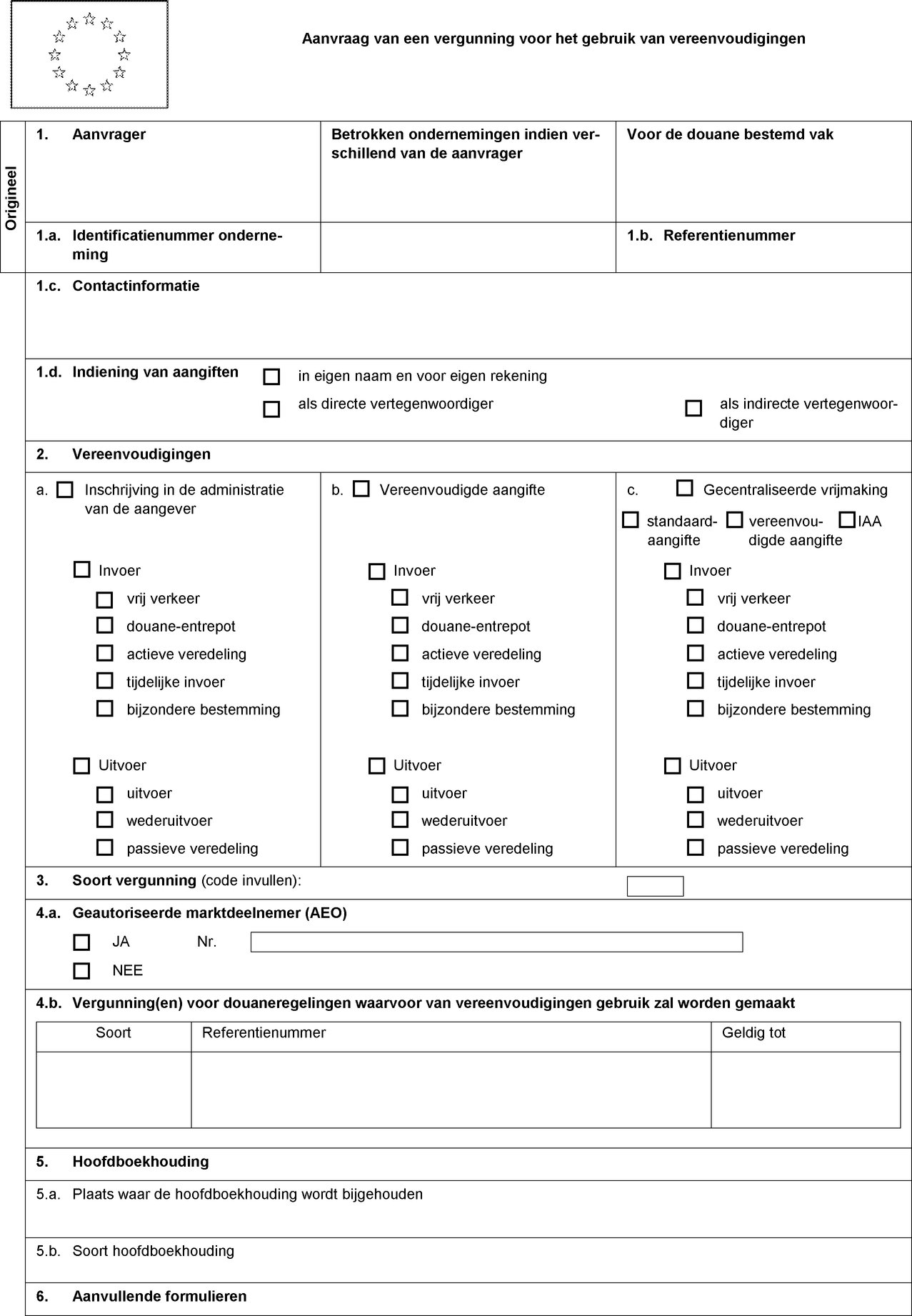 								BIJLAGE 2 (blad invoer)(blz. 2)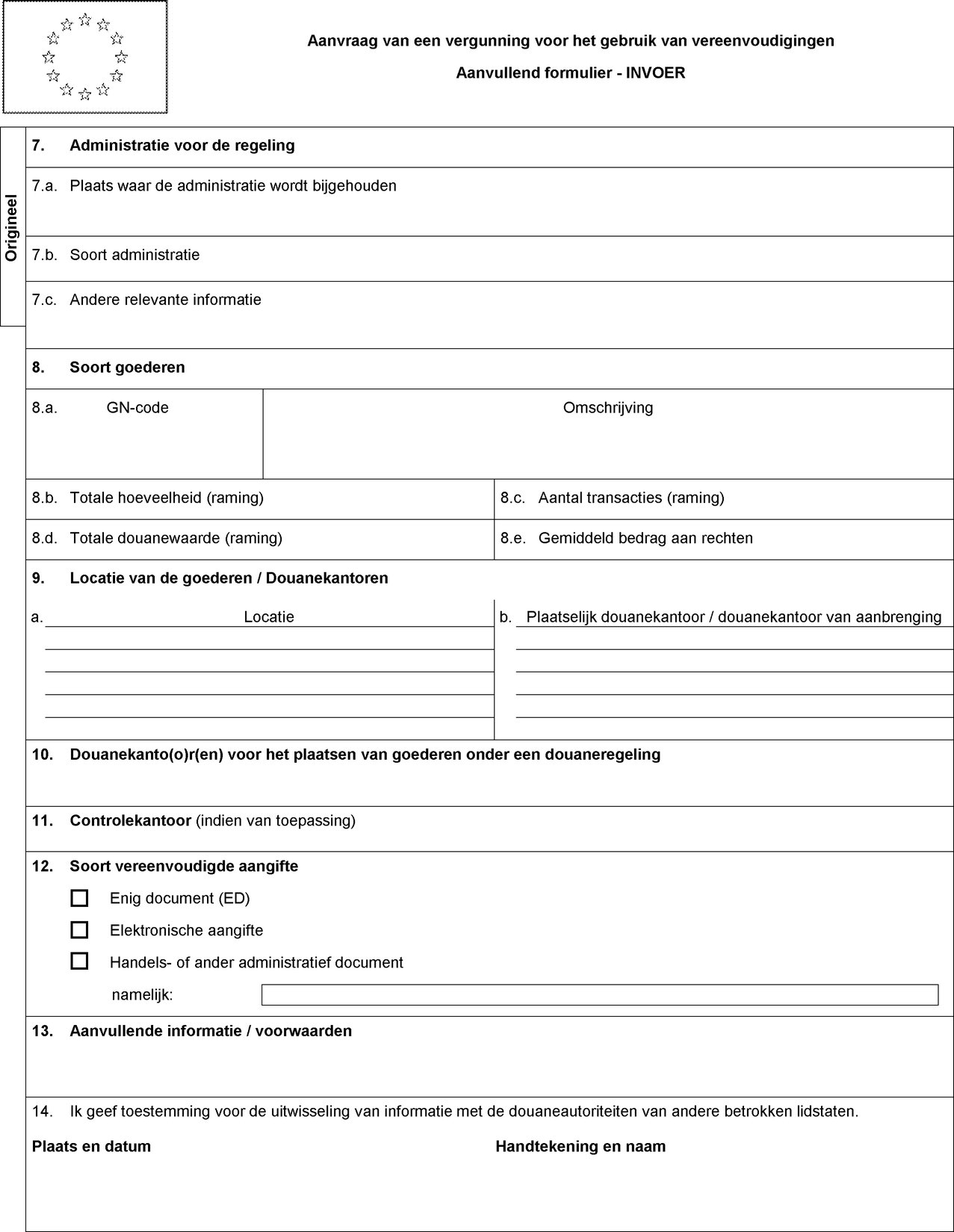 								BIJLAGE 2 (blad uitvoer)(blz. 3)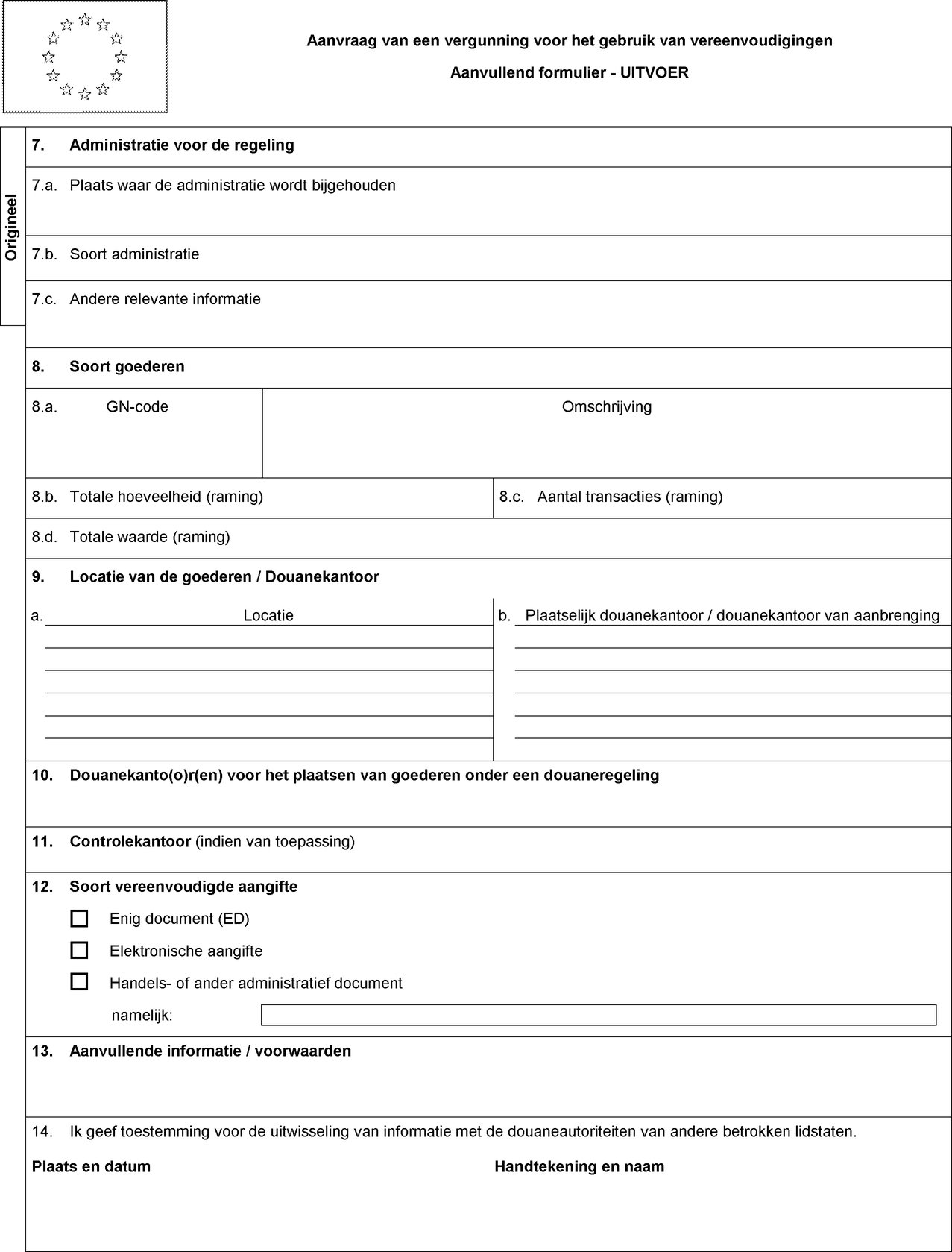 										BIJLAGE 2 (blz. 4)Toelichting bij de verschillende vakken van het aanvraagformulierAlgemene opmerking: Zo nodig kunnen de gevraagde gegevens op een apart blad bij het aanvraagformulier worden verstrekt, onder opgave van het nummer van het betrokken vak. De lidstaten kunnen om aanvullende gegevens verzoeken. 1. Naam en EORI-nummer van de aanvrager. De aanvrager is degene aan wie de vergunning zal worden afgegeven. 1.a Identificatienummer van de onderneming. 1.b Eventueel intern nummer om in de vergunning naar deze aanvraag te verwijzen. 1.c Contactpersoon, contactadres, telefoon en fax, e-mailadres. 1.d Soort vertegenwoordiging voor de indiening van aangiften: kruis aan wat van toepassing is.2. Kruis aan welk soort vereenvoudiging wordt aangevraagd (inschrijving in de administratie, vereenvoudigde aangifte of gecentraliseerde vrijmaking) en voor welke douaneregeling (invoer en/of uitvoer).3. Code invullen: 	1. eerste aanvraag van een vergunning 	2. aanvraag voor wijziging of verlenging van de vergunning (onder opgave van het nummer van de desbetreffende vergunning).4.a Geef aan of de aanvrager de status van geautoriseerde marktdeelnemer heeft — zo ja, vermeld het nummer van de vergunning.4.b Vermeld de soort, het nummer en — indien van toepassing — het einde van de geldigheidsduur van de vergunning(en) waarvoor de aangevraagde vereenvoudiging(en) zal (zullen) worden gebruikt; wanneer de vergunning(en) zojuist is/zijn aangevraagd, vermeld het soort vergunning en de datum van de aanvraag.5. Informatie over de hoofdboekhouding, handels-, fiscale of andere boekhouding. 5.a Volledig adres van de plaats waar de hoofdboekhouding wordt bijgehouden. 5.b Soort boekhouding (elektronisch of op papier, soort systeem en gebruikte software).6. Aantal aanvullende formulieren dat bij deze aanvraag is gevoegd. 7. Informatie over de administratie (in verband met de douanegerelateerde activiteiten). 										BIJLAGE 2 (blz. 5)7.a Volledig adres van de plaats waar de administratie wordt bijgehouden. 7.b Soort administratie (elektronisch of op papier, soort systeem en gebruikte software). 7.c Eventuele andere informatie over de administratie. 8. Informatie over het soort goederen en transacties. 8.a Vermeld, indien van toepassing, de GN-code; vermeld anders ten minste het hoofdstuk van de GN en geef een omschrijving van de goederen. 8.b Verstrek de gevraagde informatie op maandbasis. 8.c Verstrek de gevraagde informatie op maandbasis. 9.Informatie over locaties van goederen waarvoor vergunning is verleend en het verantwoordelijke douanekantoor. 9.a&b Volledige naam, adres en contactinformatie.10. Volledige naam, adres en contactinformatie van de douanekantoren waar de goederen onder een douaneregeling worden geplaatst.11. Indien van toepassing: volledige naam, adres en contactinformatie van het controlekantoor.12. Kruis aan om welk soort vereenvoudigde aangifte het gaat; bij gebruik van handels- of andere administratieve documenten moet het soort document worden vermeld.											BIJLAGE 3TE VERMELDEN GEGEVENS OP DE VERGUNNINGDOUANEAANGIFTE DOOR INSCHRIJVING IN DE ADMINISTRATIE VAN DE AANGEVER (EIDR)(Kolom 7c bijlage A (DA))										BIJLAGE 3 (blz. 2)Symbolen in de vakkenA = Verplicht: gegevens die door elke lidstaat worden verlangd.B = Facultatief voor de lidstaten: gegevens waarvan de lidstaten al dan niet kunnen afzienC = Facultatief voor de aanvrager: gegevens die de aanvrager vrijwillig kan verstrekken, maar waarvan de opgave niet door de lidstaten kan worden verlangd.[*] = Dit gegevenselement wordt uitsluitend voor de betrokken aanvraag gebruikt.[+] = Dit gegevenselement wordt uitsluitend voor de betrokken beschikking gebruikt.Voetnoten[2]: Dit gegevenselement wordt niet gebruikt in de aanvraag, tenzij het gaat om een aanvraag voor een wijziging, verlenging of intrekking van de beschikking.[4]: Deze informatie is uitsluitend verplicht wanneer het EORI-nummer van de persoon niet wordt vereist. Wanneer het EORI-nummer is verstrekt, hoeft geen naam of adres te worden verstrekt, tenzij een papieren aanvraag of beschikking wordt gebruikt.[7]: Deze  informatie wordt alleen gebruikt bij een papieren aanvraag.[13]: Deze informatie wordt alleen in de beschikking verstrekt indien de vergunninghouder niet is vrijgesteld van de verplichting om de goederen aan te brengen.Specifieke gegevensvereistenDe specifieke gegevens voor de vergunning voor het doen van een douaneaangifte door inschrijving in de administratie van de aangever zijn opgenomen in TITEL XIV van bijlage A van Verordening 2015/2446 (DA).										BIJLAGE 3 (blz. 3)Overgangsregels (cijfer 7 van artikel 55 van Verordening (EU) nr. 2016/3417. Tot de datum van de uitrol van het DWU-systeem Douanebeschikkingen kunnen de douaneautoriteiten voor de volgende regelingen toestaan dat de gegevensvereisten voor aanvragen en vergunningen die zijn vastgesteld in bijlage 12 Gedelegeerde Verordening (EU) nr. 2016/341, van toepassing zijn in plaats van de gegevensvereisten die zijn vastgesteld in bijlage A bij deze verordening:- c) aanvragen en vergunningen voor inschrijving in de administratie van de aangever.ToelichtingHiervoor kan verder gebruik worden gemaakt van het model van vergunning in bijlage 4 van onderhavige circulaire.											BIJLAGE 4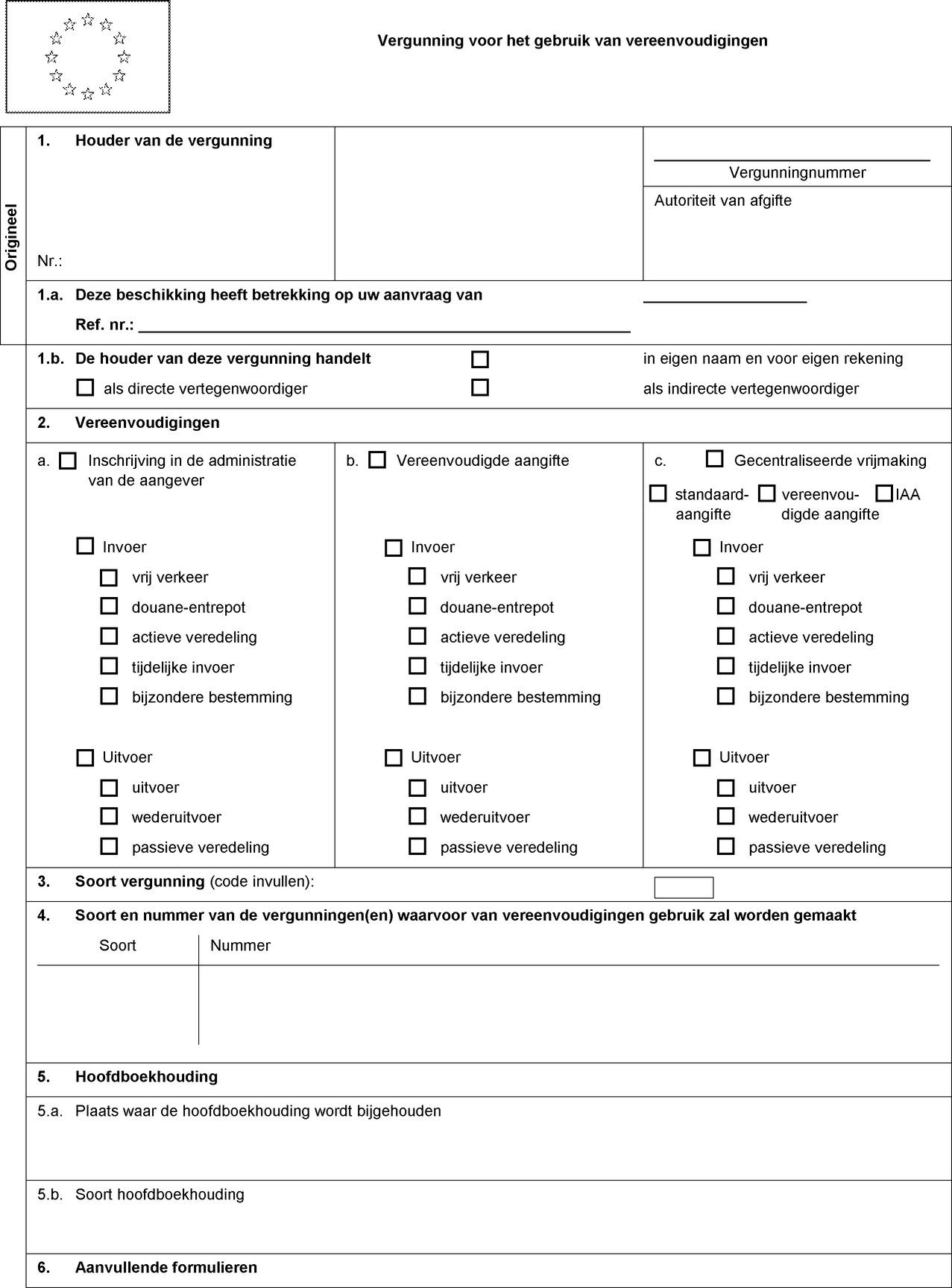 								BIJLAGE 4 (blad invoer)(blz. 2)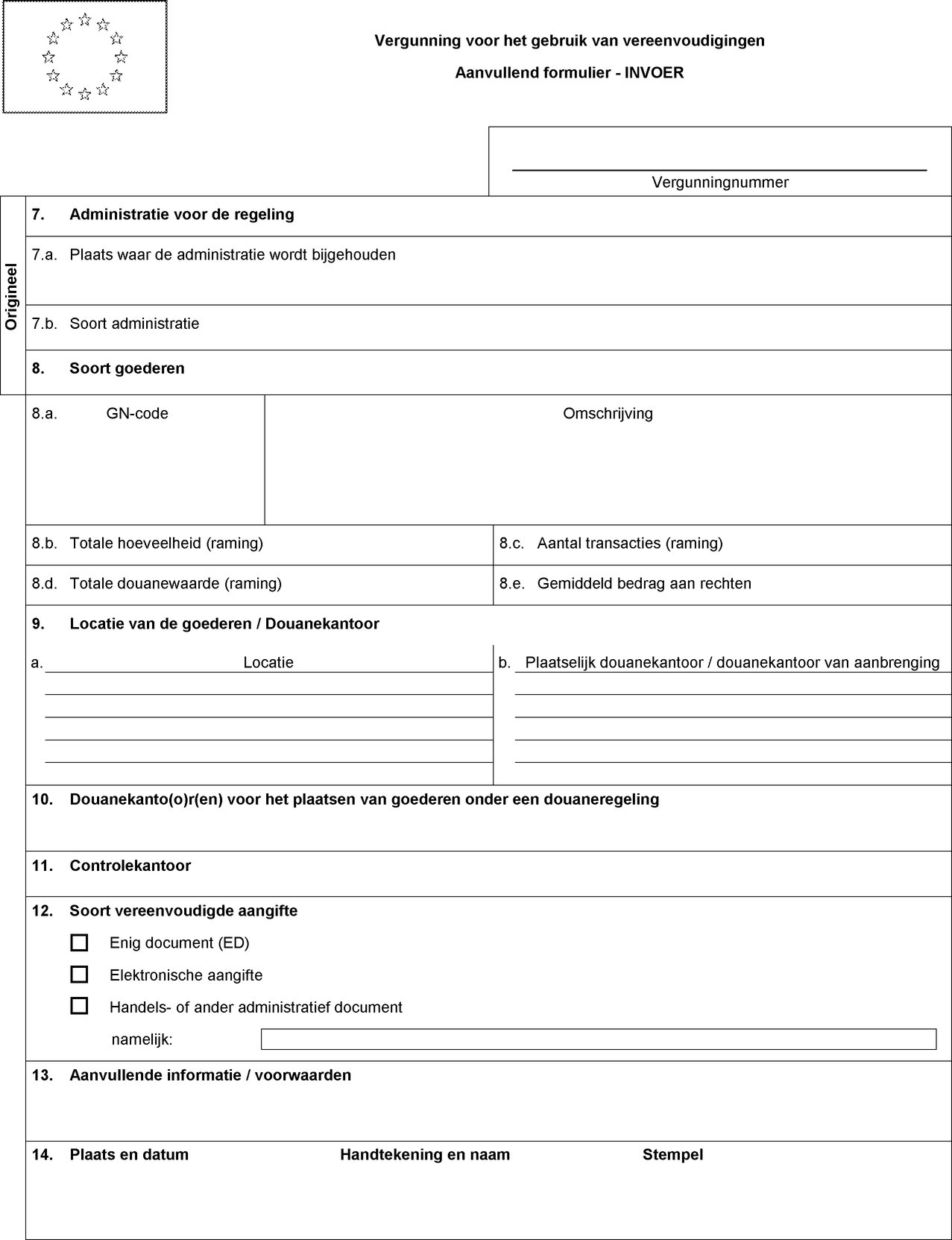 								BIJLAGE 4 (blad uitvoer)(blz. 3)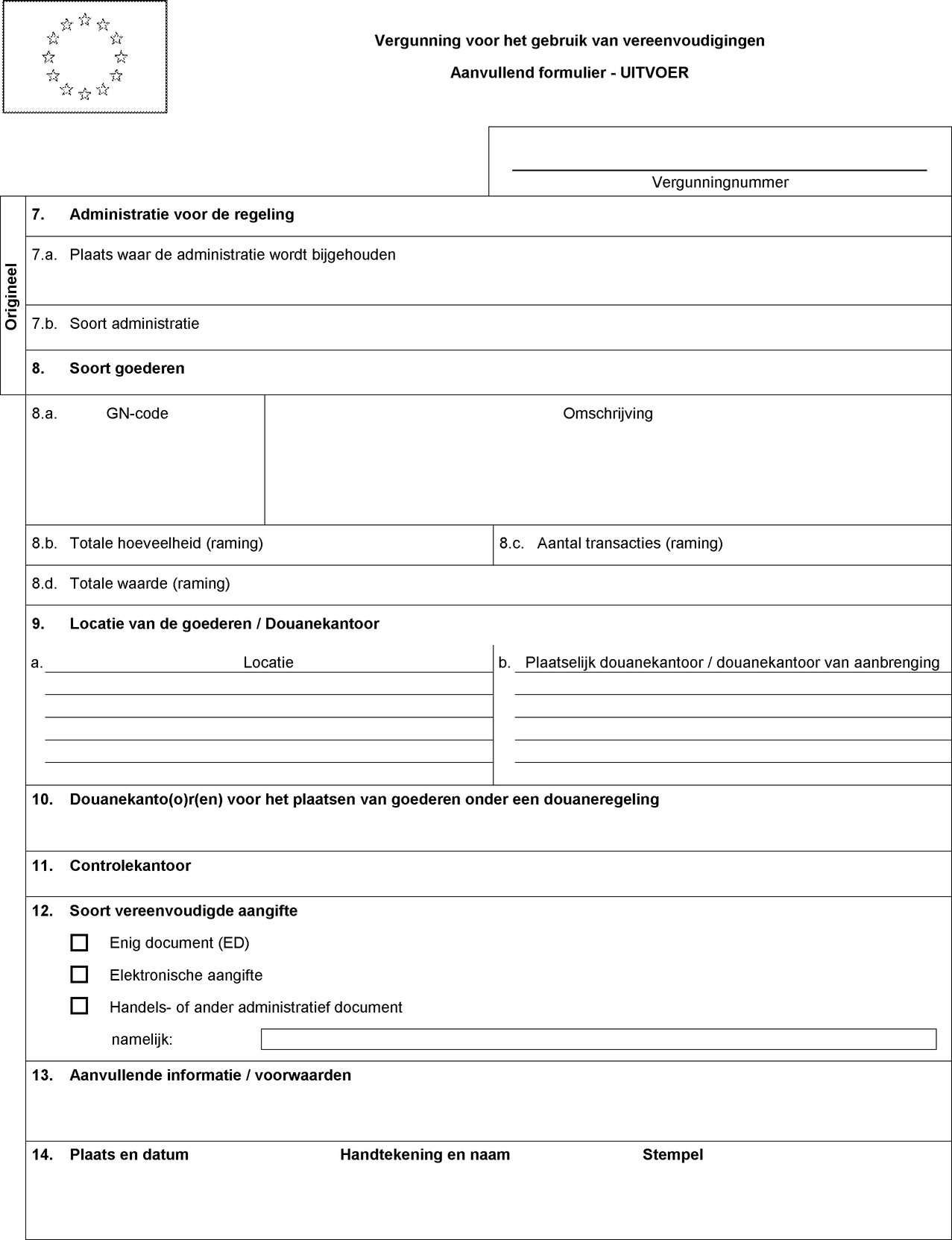 											BIJLAGE 5GOEDEREN EN SITUATIES WAARBIJ GEEN AANGIFTE VÓÓR VERTREK MOET WORDEN INGEDIENDArtikel 245 (DA)“Ontheffing van de verplichting tot indiening van een aangifte vóór vertrek1. Onverminderd de verplichting tot indiening van een douaneaangifte overeenkomstig artikel 158, lid 1, van het wetboek of van een aangifte tot wederuitvoer overeenkomstig artikel 270, lid 1, van het wetboek, wordt afgezien van de verplichting om een aangifte vóór vertrek in te dienen voor de volgende goederen:a) elektrische energie;b) goederen die via een pijpleiding vertrekken;c) brievenpost;d) goederen die worden vervoerd krachtens de Akten van de Wereldpostunie;e) roerende goederen en voorwerpen zoals omschreven in artikel 2, lid 1, onder d), van Verordening (EG) nr. 1186/2009, mits zij niet op grond van een vervoersovereenkomst worden vervoerd;(Het gaat hier om „roerende goederen en voorwerpen”, persoonlijke voorwerpen, linnengoed, goederen bestemd voor meubilering of uitrusting voor persoonlijk gebruik van de belanghebbenden of voor de behoeften van hun huishouden)f) goederen die deel uitmaken van de persoonlijke bagage van reizigers;g) goederen zoals bedoeld in artikel 140, lid 1, met uitzondering van, in het geval van vervoer op grond van een vervoersovereenkomst:     i) laadborden en reserveonderdelen, toebehoren en uitrusting van laadborden;    ii) containers en reserveonderdelen, toebehoren en uitrusting van containers;   iii) vervoermiddelen en reserveonderdelen, toebehoren en uitrusting van vervoermiddelen;h) door ATA- en CPD-carnets gedekte goederen;i) goederen die worden vervoerd onder dekking van formulier 302 krachtens het op 19 juni 1951 te Londen ondertekende verdrag tussen de staten die partij zijn bij het Noord-Atlantisch Verdrag nopens de rechtspositie van hun krijgsmachten;										BIJLAGE 5 (blz. 2)j) goederen die worden vervoerd aan boord van vaartuigen tussen EU-havens zonder dat een haven buiten het douanegebied van de Unie wordt aangedaan;k) goederen die worden vervoerd aan boord van luchtvaartuigen tussen EU-luchthavens zonder dat een luchthaven buiten het douanegebied van de Unie wordt aangedaan;l) wapens en militaire uitrusting die door de met de militaire verdediging van een lidstaat belaste autoriteiten buiten het douanegebied van de Unie worden gebracht in het kader van een militair vervoer of een uitsluitend voor de militaire autoriteiten bestemd vervoer;m) de volgende goederen die het douanegebied van de Unie rechtstreeks verlaten naar offshore installaties die door een in het douanegebied van de Unie gevestigde persoon worden geëxploiteerd:     i) goederen die zijn bestemd voor de bouw, het herstellen, het onderhoud of de verbouwing van de offshore installaties;    ii) goederen die zijn bestemd voor de uitrusting  van de offshore  installaties;   iii) provisie die is bestemd om op de offshore installaties te worden gebruikt of verbruikt;n) goederen waarvoor vrijstelling kan worden gevraagd op grond van het Verdrag van Wenen inzake diplomatieke betrekkingen van 18 april 1961, het Verdrag van Wenen inzake consulaire betrekkingen van 24 april 1963, andere consulaire verdragen of het Verdrag van New York inzake bijzondere missies van 16 december 1969;o) goederen die worden geleverd om als onderdeel of toebehoren in schepen of luchtvaartuigen te worden gemonteerd, of voor de werking van de motoren, machines en andere uitrusting van schepen of luchtvaartuigen te worden gebruikt, alsook levensmiddelen en andere artikelen bestemd om aan boord te worden verbruikt of verkocht;p) goederen die vanuit het douanegebied van de Unie worden verzonden naar Ceuta en Melilla, Gibraltar, Helgoland, de Republiek San Marino, Vaticaanstad, de gemeenten Livigno en Campione d’Italia of de Italiaanse wateren van het meer van Lugano vanaf de oever tot aan de politieke grens van de zone tussen Ponte Tresa en Porto Ceresio.2. In de volgende situaties wordt afgezien van de verplichting om een aangifte vóór vertrek in te dienen:a) wanneer een schip dat de goederen tussen EU-havens vervoert, een haven buiten het douanegebied van de Unie zal aandoen en de goederen gedurende het verblijf in de haven buiten het douanegebied van de Unie aan boord van het schip zullen blijven;b) wanneer een luchtvaartuig dat de goederen tussen EU-luchthavens vervoert, een luchthaven buiten het douanegebied van de Unie zal aandoen en de goederen gedurende het verblijf in de luchthaven buiten het douanegebied van de Unie aan boord van het luchtvaartuig zullen blijven;										BIJLAGE 5 (blz. 3)c)  wanneer de goederen, in een haven of luchthaven, niet gelost worden uit het vervoermiddel waarmee ze het douanegebied van de Unie zijn binnengekomen en waarmee ze dat gebied zullen verlaten;d) wanneer de goederen in een vorige haven of luchthaven in het douanegebied van de Unie werden geladen en daar een aangifte vóór vertrek werd ingediend of een ontheffing van de verplichting tot indiening van een aangifte vóór vertrek gold, en zij in  het vervoermiddel blijven waarmee ze het douanegebied van de Unie zullen verlaten;e) wanneer goederen in tijdelijke opslag of onder de regeling vrije zone van het vervoermiddel waarmee zij naar de ruimte voor tijdelijke opslag of de vrije zone zijn gebracht, onder toezicht van hetzelfde douanekantoor worden overgeladen in of op een vaartuig, luchtvaartuig of trein waarmee zij het douanegebied van de Unie zullen verlaten, mits de volgende voorwaarden zijn vervuld:     i) de overlading vindt plaats binnen veertien dagen nadat de goederen zijn aangebracht overeenkomstig de artikelen 144 of 245 van het wetboek of, in uitzonderlijke omstandigheden, binnen een langere termijn die door de douaneautoriteiten is toegestaan wanneer de termijn van veertien dagen ontoereikend is rekening houdend met die omstandigheden;    ii) informatie over de goederen ter beschikking staat van de douaneautoriteiten;   iii) de bestemming en de geadresseerde van de goederen niet wijzigen, voor zover de vervoerder bekend is;f) wanneer goederen het douanegebied van de Unie zijn binnengebracht, maar door de bevoegde douaneautoriteit zijn geweigerd en onmiddellijk teruggezonden zijn naar het land van uitvoer.”___________________________											BIJLAGE 6VERGELIJKINGSTABEL VAN DE VEREISTE GEGEVENS VAN DE “VEREENVOUDIGDE AANGIFTE” MET DE “NOTIFICATION OF PRESENTATION”Deze gegevens zijn vermeld in de Bijlage B (DA) in de kolommen:C1 = vereenvoudigde aangifte ten uitvoer (artikel 5, punt 12), en artikel 166 DWU)C2 = kennisgeving aanbrengen van goederen bij de douane in geval van inschrijving in de administratie van de aangever of in het kader van de indiening van een douaneaangifte vóór de aanbrenging van de goederen bij uitvoer (kennisgeving)(artikel 5, punt 33), en artikel 182 DWU)I1 = vereenvoudigde invoeraangifte (artikel 5, punt 12), en artikel 166 DWU)I2 = kennisgeving aanbrengen van goederen bij de douane in geval van inschrijving in de administratie van de aangever of in het kader van de indiening van een douaneaangifte vóór de aanbrenging van de goederen bij invoer (kennisgeving)(artikel 5, punt 33), en artikel 182 DWU)Symbolen in de vakkenA: Verplicht: gegevens die door elke lidstaat worden verlangdB: Facultatief voor de lidstaten: gegevens waarvan de lidstaten al dan niet kunnen afzienC: Facultatief voor marktdeelnemers: gegevens die marktdeelnemers vrijwillig kunnen verstrekken, maar waarvan de opgave niet door de lidstaten kan worden verlangdX: Vereist gegevenselement op het artikelniveau van de aangifte van de goederen. De informatie die op het artikelniveau van de goederen is ingevuld, is alleen geldig voor de betrokken artikelenY: Vereist gegevenselement op het rubriekniveau van de aangifte van de goederen. De informatie die op het rubriekniveau is ingevuld, is geldig voor alle aangegeven artikelenElke combinatie van de symbolen “X” en “Y” betekent dat het desbetreffende gegevenselement op elk van de betrokken niveaus door de aangever kan worden verstrekt.Groep 1: Informatie over berichten (inclusief codes voor regelingen)										BIJLAGE 6 (blz. 2)Groep 2: Verwijzingen naar berichten, documenten, certificaten, vergunningenGroep 3: Partijen										BIJLAGE 6 (blz. 3)Groep 4: Informatie over douanewaarde/BelastingenGroep 5: Data / Tijden / Termijnen / Plaatsen / Landen / Regio’sGroep 6 : Identificatie van de goederen										BIJLAGE 6 (blz. 4)Groep 7 : Vervoersinformatie (methoden, middelen en uitrusting)Groep 8 : Overige gegevenselementen (statistische gegevens, zekerheidstellingen, tariefgerelateerde gegevens)Voetnoten[3]Deze informatie wordt niet verstrekt als de douaneaangifte is ingediend vóór de aanbrenging van de goederen overeenkomstig artikel 171 van het wetboek.[5]In de gevallen waarin artikel 166, lid 2, van het wetboek van toepassing is (vereenvoudigde aangiften op basis van vergunningen), kunnen de lidstaten afzien van de eis deze informatie te 										BIJLAGE 6 (blz. 5)verstrekken wanneer die op basis van de voorwaarden van de vergunningen bij de betrokken regelingen pas in de aanvullende aangifte hoeft te worden verstrekt.[7]De lidstaten kunnen van deze eis afzien indien zij met hun systemen deze informatie automatisch en eenduidig uit de andere gegevens van de aangifte kunnen afleiden.[9]Deze informatie hoeft uitsluitend te worden verstrekt wanneer artikel 166, lid 2, van het wetboek (vereenvoudigde aangiften op basis van vergunningen) van toepassing is; in dit geval gaat het om het nummer van de vergunning voor vereenvoudigde procedures. Dit gegevenselement kan echter ook het betrokken vervoersdocumentnummer bevatten.[12]Deze informatie is uitsluitend verplicht in de gevallen waarin het EORI-nummer of een door de Unie erkend uniek derdeland-identificatienummer van de betrokkene niet is verstrekt. Wanneer het EORI- nummer of het door de Unie erkende uniek derdeland-identificatienummer is verstrekt, hoeft geen naam of adres te worden verstrekt.[25]Deze informatie hoeft alleen te worden verstrekt wanneer de vereenvoudigde aangifte niet samen met een summiere aangifte bij uitgaan wordt ingediend.[28]Deze informatie is vereist wanneer: a) geen preferentiële behandeling wordt toegepast of b) het land van niet-preferentiële oorsprong verschilt van het land van preferentiële oorsprong.[29]Deze informatie is vereist wanneer een preferentiële behandeling wordt toegepast, onder vermelding van de passende code in G.E. 4/17 Preferentie.[30]Deze informatie wordt alleen gebruikt in het geval van gecentraliseerde vrijmaking.[31]Deze informatie wordt alleen gebruikt indien de aangifte tot tijdelijke opslag of de douaneaangifte om de goederen onder een andere bijzondere regeling dan douanevervoer te plaatsen, wordt ingediend bij een ander douanekantoor dan het controlekantoor als vermeld in de desbetreffende vergunning.[33]Deze informatie hoeft alleen te worden verstrekt als de aanzuivering van de tijdelijk opgeslagen goederen uitsluitend betrekking heeft op delen van de aangifte tot tijdelijke opslag die eerder in verband met de betrokken goederen is ingediend.										BIJLAGE 6 (blz. 6)GEGEVENS OP DE STANDAARDAANGIFTE VOOR DE PLAATSING ONDER EEN DOUANEREGELING BIJ BINNENKOMENH1 = Aangifte voor het vrije verkeer en bijzondere regeling – Specifieke bestemming – Aangifte voor bijzondere bestemming.H2 = Bijzondere regeling – Opslag – Aangifte voor douane-entrepotH3 = Bijzondere regeling – Specifieke bestemming – Aangifte voor tijdelijke invoerH4 = Bijzondere regeling – Veredeling – Aangifte voor actieve veredelingH5 = Aangifte voor het binnenbrengen van goederen in het kader van het handelsverkeer met gebieden met een bijzonder fiscaal regime.H6 = Douaneaangifte in postverkeer voor in het vrije verkeer brengenGroep 1: Informatie over berichten (inclusief codes voor regelingen)Groep 2: Verwijzingen naar berichten, documenten, certificaten, vergunningen										BIJLAGE 6 (blz. 7)Groep 3: Partijen										BIJLAGE 6 (blz. 8)Groep 4: Informatie over douanewaarde/Belastingen										BIJLAGE 6 (blz. 9)Groep 5: Data / Tijden / Termijnen / Plaatsen / Landen / Regio’sGroep 6 : Identificatie van de goederen										BIJLAGE 6 (blz. 10)Groep 7 : Vervoersinformatie (methoden, middelen en uitrusting)Groep 8 : Overige gegevenselementen (statistische gegevens, zekerheidstellingen, tariefgerelateerde gegevens)										BIJLAGE 6 (blz. 11)Voetnoten[7]De lidstaten kunnen van deze eis afzien indien zij met hun systemen deze informatie automatisch en eenduidig uit de andere gegevens van de aangifte kunnen afleiden.[11]Deze informatie is vereist wanneer de aangifte tot plaatsing onder een douaneregeling ten doel heeft de regeling douane-entrepot aan te zuiveren.[12]Deze informatie is uitsluitend verplicht in de gevallen waarin het EORI-nummer of een door de Unie erkend uniek derdeland-identificatienummer van de betrokkene niet is verstrekt. Wanneer het EORI- nummer of het door de Unie erkende uniek derdeland-identificatienummer is verstrekt, hoeft geen naam of adres te worden verstrekt.[16]De lidstaten kunnen van deze informatie afzien wanneer de douanewaarde van de betrokken goederen niet kan worden vastgesteld met toepassing van artikel 70 van het wetboek. In die gevallen verstrekt de aangever de douaneautoriteiten alle andere informatie die nodig kan zijn om de douanewaarde vast te stellen, of laat hij dat doen.[17]Deze informatie hoeft niet te worden verstrekt wanneer de douanediensten de rechten ten behoeve van de marktdeelnemers op basis van de andere gegevens in de aangifte berekenen. In andere gevallen is het facultatief voor de lidstaten.[18]Dit gegeven is niet verplicht voor goederen die voor vrijstelling van invoerrechten in aanmerking komen, tenzij de douaneautoriteiten dit noodzakelijk achten voor de toepassing van de bepalingen betreffende het in het vrije verkeer brengen van de betrokken goederen.[19]Deze informatie hoeft niet te worden verstrekt wanneer de douanediensten de rechten ten behoeve van de marktdeelnemers op basis van de andere gegevens in de aangifte berekenen.[20]Behoudens wanneer dit onmisbaar is voor de juiste vaststelling van de douanewaarde, ziet de lidstaat van aanvaarding van de aangifte af van de eis deze informatie te verstrekken: — wanneer de douanewaarde van de ingevoerde goederen per zending niet hoger is dan 20 000 EUR, voor zover het geen deelzendingen of meervoudige zendingen betreft welke door een zelfde afzender aan een zelfde geadresseerde worden verzonden; of —  wanneer het invoer betreft waaraan elk handelskarakter vreemd is; of 										BIJLAGE 6 (blz. 12)— ten aanzien van de regelmatige invoer van goederen die het voorwerp uitmaken van transacties gesloten onder dezelfde handelsvoorwaarden tussen dezelfde verkoper en dezelfde koper.[21]Deze informatie wordt alleen verstrekt  als de douanerechten overeenkomstig artikel 86, lid 3, van het wetboek worden berekend.[22]De lidstaten kunnen alleen om deze informatie verzoeken indien de wisselkoers vooraf door een overeenkomst  tussen de betrokken partijen is vastgesteld.[23]Alleen in te vullen wanneer de Uniewetgeving daarin voorziet.[28]Deze informatie is vereist wanneer: a) geen preferentiële behandeling wordt toegepast of b) het land van niet-preferentiële oorsprong verschilt van het land van preferentiële oorsprong.[29]Deze informatie is vereist wanneer een preferentiële behandeling wordt toegepast, onder vermelding van de passende code in G.E. 4/17 Preferentie.[30]Deze informatie wordt alleen gebruikt in het geval van gecentraliseerde vrijmaking.[31]Deze informatie wordt alleen gebruikt indien de aangifte tot tijdelijke opslag of de douaneaangifte om de goederen onder een andere bijzondere regeling dan douanevervoer te plaatsen, wordt ingediend bij een ander douanekantoor dan het controlekantoor als vermeld in de desbetreffende vergunning.[32]Deze informatie hoeft alleen te worden verstrekt bij handelstransacties waarbij ten minste twee lidstaten betrokken zijn.[41]Dit gegevenselement moet niet worden verstrekt wanneer de invoerformaliteiten worden vervuld op de plaats van binnenkomst in het douanegebied van de Unie.[43]Niet gebruiken in geval van verzending met de post of door vaste transportinrichtingen.[46]Niet gebruiken bij verzending met de post, door vaste transportinrichtingen of per spoor.										BIJLAGE 6 (blz. 13)[49]Deze informatie hoeft alleen te worden verstrekt bij plaatsing van de goederen onder de regeling bijzondere bestemming of bij voorafgaande invoer van veredelingsproducten of voorafgaande invoer van vervangende producten.[50]De lidstaat van aanvaarding van de aangifte kan afzien van de eis deze informatie te verstrekken wanneer hij in de positie verkeert om dit correct te beoordelen en routineberekeningen heeft uitgevoerd om tot een resultaat te komen dat vergelijkbaar is met statistische eisen.										BIJLAGE 6 (blz. 14)GEGEVENS OP DE STANDAARDAANGIFTE VOOR HET PLAATSEN ONDER EEN DOUANEREGELING BIJ UITGAANB1 = Aangifte ten uitvoer en aangifte tot wederuitvoer.B2 = Bijzondere regeling – Veredeling – Aangifte voor passieve veredelingB3 = Aangifte voor douane-entrepot van UniegoederenB4 = Aangifte tot verzending van goederen in het kader van het handelsverkeer met gebieden met een bijzonder fiscaal regime.Groep 1: Informatie over berichten (inclusief codes voor regelingen)Groep 2: Verwijzingen naar berichten, documenten, certificaten, vergunningen										BIJLAGE 6 (blz. 15)Groep 3: PartijenGroep 4: Informatie over douanewaarde/Belastingen										BIJLAGE 6 (blz. 16)Groep 5: Data / Tijden / Termijnen / Plaatsen / Landen / Regio’sGroep 6 : Identificatie van de goederen										BIJLAGE 6 (blz. 17)Groep 7 : Vervoersinformatie (methoden, middelen en uitrusting)										BIJLAGE 6 (blz. 18)Groep 8 : Overige gegevenselementen (statistische gegevens, zekerheidstellingen, tariefgerelateerde gegevens)[7]De lidstaten kunnen van deze eis afzien indien zij met hun systemen deze informatie automatisch en eenduidig uit de andere gegevens van de aangifte kunnen afleiden.[11]Deze informatie is vereist wanneer de aangifte tot plaatsing onder een douaneregeling ten doel heeft de regeling douane-entrepot aan te zuiveren.[12]Deze informatie is uitsluitend verplicht in de gevallen waarin het EORI-nummer of een door de Unie erkend uniek derdeland-identificatienummer van de betrokkene niet is verstrekt. Wanneer het EORI- nummer of het door de Unie erkende uniek derdeland-identificatienummer is verstrekt, hoeft geen naam of adres te worden verstrekt.[17]Deze informatie hoeft niet te worden verstrekt wanneer de douanediensten de rechten ten behoeve van de marktdeelnemers op basis van de andere gegevens in de aangifte berekenen. In andere gevallen is het facultatief voor de lidstaten.[22]De lidstaten kunnen alleen om deze informatie verzoeken indien de wisselkoers vooraf door een overeenkomst  tussen de betrokken partijen is vastgesteld.[26]Dit gegevenselement is verplicht voor landbouwproducten die voor uitvoerrestituties in aanmerking Komen.[30]Deze informatie wordt alleen gebruikt in het geval van gecentraliseerde vrijmaking.[32]Deze informatie hoeft alleen te worden verstrekt bij handelstransacties waarbij ten minste twee lidstaten betrokken zijn.										BIJLAGE 6 (blz. 19)[40]Deze informatie moet niet worden verstrekt wanneer de uitvoerformaliteiten worden vervuld op de plaats van uitgang uit het douanegebied van de Unie.[42]Dit gegevenselement is verplicht voor landbouwproducten die voor uitvoerrestituties in aanmerking komen, tenzij ze met de post of door vaste transportinrichtingen worden vervoerd. [In geval van vervoer per post of door vaste transportinrichtingen wordt deze informatie niet verstrekt.][46]Niet gebruiken bij verzending met de post, door vaste transportinrichtingen of per spoor.[47]Dit gegevenselement is verplicht voor landbouwproducten die voor uitvoerrestituties in aanmerking komen, tenzij ze per post, door vaste transportinrichtingen of per spoor worden vervoerd. [In geval van vervoer per post, door vaste transportinrichtingen of per spoor, wordt deze informatie niet verstrekt.][50]De lidstaat van aanvaarding van de aangifte kan afzien van de eis deze informatie te verstrekken wanneer hij in de positie verkeert om dit correct te beoordelen en routineberekeningen heeft uitgevoerd om tot een resultaat te komen dat vergelijkbaar is met statistische eisen.											BIJLAGE 7TE VERMELDEN GEGEVENS IN VAK 13 VAN DE VERGUNNING EIDRNaast de gegevenselementen die overeenkomstig de bijlage A (DA) en in afwachting van de inwerkingtreding hiervan gedurende de overgangsregels overeenkomstig de Verordening (TDA) in de vergunning moeten worden vermeld, dienen volgende elementen eveneens in de vergunning te worden opgenomen: - de voorwaarden waaronder de vrijgave van de goederen is toegestaan (art. 182, lid 4 DWU); dit is verschillend in geval van met of zonder aanbrenging van de goederen; o.a. de wachtperiode, de datum van inschrijving in de administratie in het geval van ontheffing van aanbrengen van de goederen,…- een vermelding betreffende het voorleggen van bewijsstukken voor de goederen kunnen worden vrijgegeven (art. 163, lid 2 DWU);- de werkuren gedurende dewelke toepassing van de vergunning mag worden gemaakt;- in voorkomend geval, de codes die werden verleend voor de goedgekeurde plaatsen;- de bepalingen van de aanvullende aangifte (eventueel globalisatie);- bepalingen inzake goederen die aan verboden en beperkingen zijn onderworpen;- de beschrijving van de procedure voor de aanzuivering van de voorafgaande tijdelijke opslag in het geval er een ontheffing van kennisgeving van aanbrengen werd verleend aan de vergunninghouder (Guidance 2.3.7.);- de wijze waarop de douane fysiek toegang heeft tot de boekhoudsystemen van de vergunninghouder:- specifieke bepalingen bij de toepassing van bijzondere regelingen;Deze lijst is niet limitatief 											BIJLAGE 8BTW-RICHTLIJNENArtikel 138 Richtlijn 2006/112/EGVrijstellingen met betrekking tot intracommunautaire handelingenAfdeling 1Vrijstellingen voor levering van goederenArtikel 1381. De lidstaten verlenen vrijstelling voor de levering van goederen, door of voor rekening van de verkoper of de afnemer verzonden of vervoerd naar een plaats buiten hun respectieve grondgebied, maar binnen de Gemeenschap, welke wordt verricht voor een andere belastingplichtige of voor een niet-belastingplichtige rechtspersoon die als zodanig handelt in een andere lidstaat dan de lidstaat van vertrek van de verzending of het vervoer van de goederen.2. Behalve voor de in lid 1 bedoelde goederenleveringen verlenen de lidstaten vrijstelling voor de volgende handelingen:										BIJLAGE 8 (blad 2)Artikel 17 Richtlijn 2008/118/EG.OVERBRENGING VAN ACCIJNSGOEDEREN ONDER SCHORSING VAN ACCIJNSAFDELING 1Algemene bepalingenArtikel 171. Accijnsgoederen kunnen, ook indien zij via een derdeland of een derdelandsgebied worden overgebracht, binnen het grondgebied van de Gemeenschap onder een accijnsschorsingsregeling worden overgebracht:2. In afwijking van lid 1, onder a), punten i) en ii), en onder b), van dit artikel en met uitzondering van de in artikel 19, lid 3, bedoelde situatie, kan de lidstaat van bestemming onder de door hem gestelde voorwaarden toestaan dat accijnsgoederen onder een accijnsschorsingsregeling worden overgebracht naar een plaats van rechtstreekse aflevering op zijn grondgebied, wanneer die plaats is aangewezen door de erkende entrepothouder in de lidstaat van bestemming of door de geregistreerde geadresseerde.Deze erkend entrepothouder of deze geregistreerde geadresseerde blijft verantwoordelijk voor de indiening van het in artikel 24, lid 1, bedoelde bericht van ontvangst.3. De leden 1 en 2 zijn ook van toepassing op de overbrenging van niet tot verbruik uitgeslagen accijnsgoederen waarvoor een nultarief geldt.										BIJLAGE 8 (blad 3)Artikel 30 Richtlijn 2008/118/EG AFDELING 3Vereenvoudigde proceduresArtikel 30De lidstaten kunnen vereenvoudigde procedures vaststellen voor overbrengingen onder een accijnsschorsingsregeling die uitsluitend over hun grondgebied verlopen, inclusief de mogelijkheid op dergelijke overbrengingen geen elektronische controle toe te passen.Federale OverheidsdienstFINANCIEN_______________ALGEMENE ADMINISTRATIE VAN DE DOUANE EN ACCIJNZEN___________DIENST OPERATIONALE EXPERTISE EN ONDERSTEUNING (OEO)EXPERTISE WET- EN REGELGEVINGAFDELING DOUANEWETGEVING_______________CIRCULAIREINSCHRIJVING IN DE ADMINISTRATIEVAN DE AANGEVER (IAA) (EIDR)2017Vergunning voor domiciliëringsprocedure (artikel 76, lid 1, onder c), van Verordening (EEG) nr. 2913/92, artikelen 253 tot en met 253octies, 263 tot en met 267, 272 tot en met 274, 276 tot en met 278, 283 tot en met 287 van Verordening (EEG) nr. 2454/93)Vergunning voor inschrijving in de administratie van de aangever (artikel 182 van het wetboek, artikel 150 van deze verordening en artikelen 233 tot en met 236 van Uitvoeringsverordening 2015/2447) OF vergunning voor vereenvoudigde aangifte EN/OF aangewezen of goedgekeurde plaatsen (artikel 139 van het wetboek en artikel 115 van deze verordening)Nr.G.E.Naam GegevenselementStatusG.E.Toelichting1/1Code soort aanvraagACode vergunning vermelden1/2Handtekening/authenticatie AOnderscheid tussen papieren of elektronische aanvraag (zie hoofdstuk 2 van Titel I )1/3Soort aanvraagA[*](zie hoofdstuk 2 van Titel I)1/4Geografische geldigheid – UnieA(zie hoofdstuk 2 van Titel I)1/6Referentienummer beschikkingA[2](zie hoofdstuk 2 van Titel I)2/4Bijgevoegde documentenA(zie hoofdstuk 2 van Titel I)3/1AanvragerA[4]Naam en adresgegevens aanvrager3/2Identificatie aanvragerAEORI-nummer3/3VertegenwoordigerA[4]Relevante informatie3/4Identificatie vertegenwoordigerAEORI-nummer3/5Naam en contactgegevens van de persoon die verantwoordelijk is voor douanezakenA[*][5]Contactinformatie van de betrokkene (inclusief fax)3/6Contactpersoon verantwoordelijk voor de aanvraagA[*]Enkel wanneer het gaat om een andere persoon dan 3/5(zie hoofdstuk 2 van Titel I)3/7Persoon die aan het hoofd staat van het bedrijf dat de aanvraag heeft ingediend, of die zeggenschap uitoefent over het beheer ervanA[*][5](zie hoofdstuk 2 van Titel I)4/1PlaatsA[7]Plaats waar de aanvraag werd ondertekend of op andere wijze geauthentiseerd4/2DatumADatum van ondertekening of authentifisering4/3Plaats waar de hoofdadministratie voor douanedoeleinden wordt bijgehouden of toegankelijk isA[*][5](zie hoofdstuk 2 van Titel I)4/4Plaats van administratievoeringA[*](zie hoofdstuk 2 van Titel I)4/6[Gevraagd] Begindatum van de beschikkingC[*]Wanneer de aanvrager een specifieke datum vraagt(zie hoofdstuk 2 van Titel I)4/8Plaats van de goederenAAan de hand van code 5/1GoederencodeATen minste de eerste 4 cijfers van de GN-code5/2Omschrijving van de goederenA(zie hoofdstuk 2 van Titel 1)6/1Verboden en beperkingenA(zie hoofdstuk 2 van Titel 1)7/2Soort douaneregelingA(zie hoofdstuk 2 van Titel 1)7/4Aantal handelingenA[*]Schatting van het aantal keer per maand dat de aanvrager de vereenvoudiging zal gebruiken8/1Soort hoofdadministratie voor douanedoeleindenA[*](zie hoofdstuk 2 van Titel 1)8/2Soort administratieA[*](zie hoofdstuk 2 van Titel 1)8/3Toegang tot gegevensASpecifieer de manieren waarop de douaneautoriteiten kunnen beschikken over de bijzonderheden van de douaneaangifte8/5Aanvullende informatieC[*](zie hoofdstuk 2 van Titel 1)8/12Toestemming voor bekendmaking in de lijst van vergunninghoudersA[*](zie hoofdstuk 2 van Titel 1)Nr.G.E.Naam GegevenselementStatusG.E.ToelichtingXIV/1Ontheffing van de kennisgeving van aanbrengenA(zie hoofdstuk 1 van Titel XIV)XIV/2Ontheffing van aangifte vóór vertrek A(zie hoofdstuk 1 van Titel XIV)XIV/3Douanekantoor dat verantwoordelijk is voor de plaats waar de goederen beschikbaar zijn voor controleC[*](zie hoofdstuk 1 van Titel XIV)Nr.G.E.Naam GegevenselementStatusG.E.Toelichting1/1Code beschikkingACode vergunning vermelden1/2Handtekening/authenticatie AOnderscheid tussen papieren of elektronische aanvraag (zie hoofdstuk 2 van Titel I)1/4Geografische geldigheid – UnieA(zie hoofdstuk 2 van Titel I) 1/6Referentienummer beschikkingA[2](zie hoofdstuk 2 van Titel I)1/7Beschikkende douaneautoriteitA[+]Identificatienummer of de naam en adresgegevens van de douaneautoriteit die de beschikking geeft2/4Bijgevoegde documentenA(zie hoofdstuk 2 van Titel I)3/1HouderA[4]Is degene aan wie de vergunning is afgegeven3/2Identificatie aanvragerAIs degene aan wie de vergunning is afgegeven3/3VertegenwoordigerA[4]Relevante informatie3/4Identificatie vertegenwoordigerAEORI-nummer4/1PlaatsA[7]Plaats waar de vergunning werd gegeven4/2DatumADatum  waarop de vergunning is gegeven4/6Begindatum van de beschikkingA[+]Datum waarop de vergunning van kracht wordt.(zie hoofdstuk 2 van Titel I)4/8Plaats van de goederenAAan de hand van code 4/13ControlekantoorA[+]Het bevoegde douanekantoor zoals bedoeld in artikel 1, punt 364/16TermijnA[+][13]Termijn in minuten waarbinnen het douanekantoor blijk kan geven van zijn voornemen om een controle uit te voeren voordat de goederen worden geacht te zijn vrijgegeven5/1GoederencodeATen minste de eerste 4 cijfers van de GN-code5/2Omschrijving van de goederenA(zie hoofdstuk 2 van Titel I)6/1Verboden en beperkingenA(zie hoofdstuk 2 van Titel I)6/3Algemene opmerkingenA[+](zie hoofdstuk 2 van Titel I)7/2Soort douaneregelingA(zie hoofdstuk 2 van Titel I)8/3Toegang tot gegevensASpecifieer de manieren waarop de douaneautoriteiten kunnen beschikken over de bijzonderheden van de douaneaangifteNr.G.E.Naam GegevenselementStatusG.E.ToelichtingXIV/1Ontheffing van de kennisgeving van aanbrengenA(zie Hoofdstuk 1 van Titel XIV)XIV/2Ontheffing van aangifte vóór vertrekA(zie Hoofdstuk 1 van Titel XIV)XIV/3Douanekantoor dat verantwoordelijk is voor de plaats waar de goederen beschikbaar zijn voor controleA(zie Hoofdstuk 1 van Titel XIV)XIV/3Termijn voor indiening van de gegevens van de volledige douaneaangifteA(zie Hoofdstuk 1 van Titel XIV)Nr.G.E.Naam G.E.VakNr.C1C2I1I21/1Soort aangifte1/1AYNihilAYNihil1/2Soort aangifte - aanvulling1/2AYNihilAYNihil1/6Artikelnummer32AXA[3]XAXA[3]X1/8Handtekening/Authenticatie34AYAYAYAY1/10Regeling37(1)AXNihilAXNihil1/11Aanvullende regeling37(2)A[5]XNihilA[5]XNihilNr.G.E.Naam G.E.VakNr.C1C2I1I22/1Vereenvoudigde aangifte / Voorafgaande documenten40NihilNihilA[5]XYAXY2/2Aanvullende informatie44AXNihilAXNihil2/3Overgelegde documenten, certificaten en vergunningen, aanvullende referenties44A[7][9]XNihilA[7][9]XNihil2/4Referentienummer/UCR7CXYNihilCXYNihil2/5LRNAYAYAYAY3/1Exporteur2A[12]YNihilBXYNihil3/2Identificatienummer exporteur2(nr.)AYNihilNihilNihil3/9Geadresseerde8BXYNihilNihilNihil3/10Identificatienummer geadresseerde8(nr.)BXYNihilNihilNihil3/15Importeur8NihilNihilA[12]YNihil3/16Identificatienummer importeur8(nr.)NihilNihilAYNihil3/17Aangever14A[12]YNihilA[12]YNihil3/18Identificatienummer aangever14(nr.)AYNihilAYNihil3/19Vertegenwoordiger14A[12]YNihilA[12]YNihil3/20Identificatienummer vertegenwoordiger14(nr.)AYAYAYAY3/21Code status vertegenwoordiger14AYAYAYAY3/37Identificatienummer extra actor(en) in de toeleveringen44CXYNihilCXYNihil3/39Identificatienummer vergunninghouder44AYA[3]YAYA[3]YNr.G.E.Naam G.E.VakNr.C1C2I1I23/41Identificatienummer persoon die de goederen bij de douane aanbrengt in geval van inschrijving in de administratie van de aangever of vooraf ingediende douaneaangiftenNihilA YNihilA Y4/10Valuta factuur22(1)NihilNihilA[5]YNihil4/11Totaal gefactureerd bedrag22(2)NihilNihilCYNihil4/14Prijs/Bedrag per artikel42NihilNihilA[5]XNihil4/17Preferentie36NihilNihilA[5]XNihil5/8Code land van bestemming17aA[25]XYNihilNihilNihil5/12Douanekantoor van uitgaan29AYNihilNihilNihil5/14Code land van verzending/uitvoer15aNihilNihilA[5]XYNihil5/15Code land van oorsprong34aCXNihilA[5][28]XNihil5/16Code land van preferentiële oorsprong34bNihilNihilA[5][29]XNihil5/23Plaats van de goederen30AYAYAYAY5/26Douanekantoor van aanbrenging44A[30]YA[30]YA[30]YA[30]Y5/27Controlekantoor44A[31]YNihilA[31]YNihil6/1Nettomassa (kg)38NihilNihilA[5]XNihil6/2Aanvullende eenheden (bijzondere maatstaf)41NihilNihilA[5]XNihilNr.G.E.Naam G.E.VakNr.C1C2I1I26/5Brutomassa (kg)35NihilNihilBXYA[33]XY6/8Omschrijving van de goederen31AXNihilAXNihil6/9Soort verpakking31AXNihilAXA[33]X6/10Aantal colli31AXNihilAXA[33]X6/11Verzendingsmerken31AXNihilAXNihil6/13CUS-code31CXNihilCXNihil6/14Goederencode – Code van de gecombineerde nomenclatuur33(1)A[5]XNihilA[5]XNihil6/15Goederencode – Taric-code33(2)NihilNihilA[5]XNihil6/16Goederencode – Aanvullende Tariccode(s)33(3)(4)A[5]XNihilA[5]XNihil6/17Goederencode – Nationale aanvullende code(s)33(5)B[5]XNihilB[5]XNihil7/10Identificatienummer container31NihilNihilAXYAXY8/1Contingentvolgnummer39NihilNihilA[5]XNihilNr.G.E.Naam G.E.VakNr.H1H2H3H4H5H61/1Soort aangifte1/1AYAYAYAYAYAY1/2Soort aangifte - aanvulling1/2AYAYAYAYNihilAY1/6Artikelnummer32AXAXAXAXAXAX1/8Handtekening/Authenticatie34AYAYAYAYAYAY1/10Regeling37(1)AXAXAXAXAXAX1/11Aanvullende regeling37(2)AXAXAXAXAXAX2/1Vereenvoudigde aangifte / Voorafgaande documenten40AXYAXYAXYAXYAXYNihil2/2Aanvullende informatie44AXAXAXAXAXAX2/3Overgelegde documenten, certificaten en vergunningen, aanvullende referenties44A[7]XA[7]XA[7]XA[7]XA[7]XAX2/4Referentienummer/UCR7CXYCXYCXYCXYCXYCXY2/5LRNAYAYAYAYAYAY2/6Uitstel van betaling48BYNihilBYBYNihilNihilNr.G.E.Nr.G.E.Naam G.E.VakNr.H1H2H3H4H5H62/7Identificatie van het entrepotIdentificatie van het entrepot49B[11]YAYB[11]YB[11]YB[11]YNihil3/1Exporteur2BXYNihilBXYBXYBXYBXY3/2Identificatienummer exporteur2(nr.)BXYNihilBXYBXYBXYBXY3/15Importeur8A[12]YA[12]YA[12]YA[12]YA[12]YA[12]Y3/16Identificatienummer importeur8(nr.)AYAYAYAYAYAY3/17Aangever14A[12]YA[12]YA[12]YA[12]YA[12]YA[12]Y3/18Identificatienummer aangever14(nr.)AYAYAYAYAYAY3/19Vertegenwoordiger14A[12]YA[12]YA[12]YA[12]YA[12]YA[12]Y3/20Identificatienummer vertegenwoordiger14(nr.)AYAYAYAYAYAY3/21Code status vertegenwoordiger14AYAYAYAYAYAY3/24Verkoper2A[12]XYNihilNihilNihilNihilNihil3/25Identificatienummer verkoper2 (nr.)AXYNihilNihilNihilNihilNihil3/26Koper8A[12]XYNihilNihilNihilNihilNihil3/27Identificatienummer koper8 (nr.)AXYNihilNihilNihilNihilNihil3/37Identificatienummer extra actor(en) in de toeleveringen44CXYCXYCXYCXYCXYCXY3/39Identificatienummer vergunninghouder44AYAYAYAYAYAY3/40Identificatienummer aanvullende fiscale referenties44AXYNihilNihilNihilNihilNihilNr.G.E.Naam G.E.Naam G.E.VakNr.H1H2H2H3H4H5H6H64/14/1Leveringsvoorwaarden20A[16]YNihilNihilBYBYBYNihil4/44/4Berekening van de belastingen - Heffingsgrondslag47(heffings-grond-slagA[18][19]XBXBXA[18][19]XA[18][19]XA[18][19]XNihil4/54/5Berekening van de belastingen - Belastingtarief47(tariefA[18][17]XNihilNihilB[17]XB[17]XA[18][17]XNihil4/64/6Berekening van de belastingen – Verschuldigd bedrag47(be-drag)A[18][17]XNihilNihilB[17]XB[17]XA[18][17]XNihil4/74/7Berekening van de belastingen - Totaal47To-Taal)B[18][17]XNihilNihilB[17]XB[17]XB[17]XNihil4/84/8Berekening van de belastingen - Betalingswijze47(BW)B[18]XNihilNihilBXBXB[18][17]XNihil4/94/9Bijtel- en aftrekposten45A[20][16]XYNihilNihilNihilNihilBXYNihil4/104/10Valuta factuur22(1)AYNihilNihilAYAYAYNihil4/114/11Totaal gefactureerd bedrag22(2)CYCYNihilCYCYCYNihilNihil4/124/12Binnenlandse valuta - eenheid44AYAYNihilAYAYNihilNihilNihil4/134/13Waarderingsindicatoren45A[20][16]XA[20][16]XNihilNihilA[21]XBXNihilNihil4/144/14Prijs/Bedrag per artikel42AXAXNihilAXAXAXNihilNihil4/154/15Wisselkoers23B[22]YB[22]YNihilB[22]YB[22]YNihilNihilNihil4/164/16Waarderingsmethode43AXAXNihilBXBXBXNihilNihil4/174/17Preferentie36AXAXCXA[23]XA[23]XBXNihilNihil4/184/18PostwaardeNihilNihilNihilNihilNihilNihilAXAX4/194/19PortokostenNihilNihilNihilNihilNihilNihilAYAYNr.G.E.Nr.G.E.Naam G.E.VakNr.VakNr.H1H2H2H3H4H5H6H65/8Code land van bestemmingCode land van bestemmingCode land van bestemming17aAXYAXYAXYAXYAXYAXYNihil5/9Code regio van bestemmingCode regio van bestemmingCode regio van bestemming17bBXYBXYBXYBXYBXYBXYNihil5/14Code land van verzending/uitvoerCode land van verzending/uitvoerCode land van verzending/uitvoer15aAXYAXYBXYAXYAXYAXYNihil5/15Code land van oorsprongCode land van oorsprongCode land van oorsprong34aA[28]XA[28]XAXA[28]XA[28]XA[28]XCX5/16Code land van preferentiële oorsprongCode land van preferentiële oorsprongCode land van preferentiële oorsprong34bA[29]XA[29]XCXA[29]XA[29]XB[29]XNihil5/23Plaats van de goederenPlaats van de goederenPlaats van de goederen30AYAYAYAYAYAYNihil5/26Douanekantoor van aanbrengingDouanekantoor van aanbrengingDouanekantoor van aanbrenging44A[30]YA[30]YA[30]YA[30]YA[30]YA[30]YNihil5/27ControlekantoorControlekantoorControlekantoor44A[31]YA[31]YA[31]YA[31]YA[31]YNihilNihil6/1Nettomassa (kg)38AXNihilNihilAXA[32]XCA6/2Aanvullende eenheden (bijzondere maatstaf)41AXAXAXAXA[32]XNihil6/5Brutomassa (kg)35BXYAXYBXYBXYBXYAY6/8Omschrijving van de goederen31AXAXAXAXAXAX6/9Soort verpakking31AXAXAXAXAXNihil6/10Aantal colli31AXAXAXAXAXAX6/11Verzendingsmerken31AXAXAXAXBXNihil6/13CUS-code31AXCXCXCXCXNihil6/14Goederencode – Code van de gecombineerde nomenclatuur33(1)AXBXAXAXAXAXNr.G.E.Naam G.E.Naam G.E.VakNr.VakNr.H1H1H2H3H3H4H4H5H5H66/156/15Goederencode – Taric-codeGoederencode – Taric-code33(2)33(2)AXBXBXAXAXAXAXBXBX6/166/16Goederencode – Aanvullende Taric-code(s)Goederencode – Aanvullende Taric-code(s)33(3)(4)33(3)(4)AXBXBXAXAXAXAXBXNihil6/176/17Goederencode – Nationale aanvullende code(s)Goederencode – Nationale aanvullende code(s)33(5)33(5)BXBXBXBXBXBXBXBXNihil6/186/18Totaal aantal colliTotaal aantal colli66BYNihilNihilBYBYBYBYBYNihil6/196/19Soort goederenSoort goederenNihilNihilNihilNihilNihilNihilNihilNihilCX7/2Container19AYAYAYAYNihilNihil7/4Vervoerswijze aan de grens25AYBYAYAYAYNihil7/5Binnenlandse vervoerswijze26A[41]YB[41]YA[41]YA[41]YBYNihil7/9Identiteit van het vervoer-middel bij aankomst18(1)B[43]YNihilB[43]YB[43]YB[43]YNihil7/10Identificatienummer container31AXYAXYAXYAXYAXYNihil7/15Nationaliteit van het grens-overschrijdende actieve vervoermiddel21(2)A[46]YNihilA[46]YA[46]YB[46]YNihil8/1Contingentvolgnummer39AXNihilNihilNihilNihilNihil8/2Soort zekerheidstelling52A[49]YAYAYAYNihilNihil8/3Referentie zekerheidstelling52A[49]YAYAYAYNihilNihil8/5Aard van de transactie24AXYBXYBXYAXYA[32]XYNihil8/6Statistische waarde46A[50]XB[50]XA[50]XA[50]XA[50]XNihil8/7Afschrijving44AXNihilNihilNihilNihilNihilNr.G.E.Naam G.E.VakNr.B1B2B3B41/1Soort aangifte1/1AYAYAYAY1/2Soort aangifte - aanvulling1/2AYAYAYNihil1/6Artikelnummer32AXAXAXAX1/8Handtekening/Authenticatie34AYAYAYAY1/10Regeling37(1)AXAXAXAX1/11Aanvullende regeling37(2)AXAXAXAX2/1Vereenvoudigde aangifte / Voorafgaande documentenVereenvoudigde aangifte / Voorafgaande documentenVereenvoudigde aangifte / Voorafgaande documenten40AXYAXYAXYAXY2/2Aanvullende informatieAanvullende informatieAanvullende informatie44AXAXAXAX2/3Overgelegde documenten, certificaten en vergunningen, aanvullende referentiesOvergelegde documenten, certificaten en vergunningen, aanvullende referentiesOvergelegde documenten, certificaten en vergunningen, aanvullende referenties44A[7]XA[7]XA[7]XA[7]X2/42/4Referentienummer/UCR77CXYCXYCXYCXY2/52/5LRNAYAYAYAY2/62/6Uitstel van betaling4848BYBYNihilNihil2/72/7Identificatie van het entrepot4949B[11]YB[11]YAYB[11]YNr.G.E.Naam G.E.VakNr.B1B2B3B43/1Exporteur2A[12]YBYCYBY3/2Identificatienummer exporteur2(nr.)AYAYAYAY3/9Geadresseerde8BXYBXYBXYBXY3/10Identificatienummer geadresseerde8(nr.)BXYBXYBXYBXY3/17Aangever14A[12]YA[12]YA[12]YA[12]Y3/18Identificatienummer aangever14(nr.)AYAYAYAY3/19Vertegenwoordiger14A[12]YA[12]YA[12]YBY3/20Identificatienummer vertegenwoordiger14(nr.)AYAYAYAY3/21Code status vertegenwoordiger14AYAYAYAY3/37Identificatienummer extra actor(en) in de toeleveringen44CXYCXYCXYCXY3/39Identificatienummer vergunninghouder44AYAYAYAY4/1Leveringsvoorwaarden20BYBYNihilBY4/3Berekening van de belastingen – Soort belasting47(type)B[17]XB[17]XNihilNihil4/4Berekening van de belastingen – Heffingsgrondslag47(Hef-fings-grond-slagBXBXBXNihil4/5Berekening van de belastingen - Belastingtarief47(Tarief)B[17]XB[17]XNihilNihil4/6Berekening van de belastingen – Verschuldigd bedrag47(Bedrag)B[17]XB[17]XNihilNihil4/7Berekening van de belastingen - Totaal47(Totaal)B[17]XB[17]XNihilNihilNr.G.E.Naam G.E.VakNr.VakNr.B1B1B2B2B3B44/8Berekening van de belastingen –Betalingswijze47(BW)BXBXBXBXNihilNihilNihil4/10Valuta factuur22(1)22(1)BYBYBYBYNihilBY4/11Totaal gefactureerd bedrag22(2)22(2)BYBYBYBYNihilBY4/12Binnenlandse Valuta-eenheid4444BYBYBYBYNihilNihil4/15Wisselkoers2323B[22]YB[22]YB[22]YB[22]YNihilNihil5/8Code land van bestemming17aAXYAXYAXYAXY5/12Douanekantoor van uitgaan29AYAYAXYAXY5/14Code land van verzending/uitvoer15aAYAYAYAY5/15Code land van oorsprong34aC[26]XCXAXCX5/17Code regio van oorsprong34bBXBXNihilBX5/23Plaats van de goederen30AYAYAYAY5/26Douanekantoor van aanbrenging44A[30]YA[30]YA[30]YA[30]Y5/27Controlekantoor44NihilA[31]YA[31]YNihil6/1Nettomassa (kg)38AXAXAXA[32]X6/2Aanvullende eenheden (bijzondere maatstaf)41AXAXAXA[32]X6/5Brutomassa (kg)35AXYAXYAXYBXY6/8Omschrijving van de goederen31AXAXAXAX6/9Soort verpakking31AXAXAXAXNr.G.E.Naam G.E.VakNr.B1B2B3B46/10Aantal colli31AXAXAXBX6/11Verzendingsmerken31AXAXAXBX6/13CUS-code31AXCXCXCX6/14Goederencode – Code van de gecombineerde nomenclatuur33(1)AXAXAXAX6/16Goederencode – Aanvullende Tariccode(s)33(3)(4)AXAXAXNihil6/17Goederencode – Nationale aanvullende code(s)33(5)BXBXBXNihil6/18Totaal aantal colli6BYBYNihilNihil7/2Container19AYAYAYNihil7/4Vervoerswijze aan de grens25AYAYBYBY7/5Binnenlandse vervoerswijze26A[40]YB[40]YA[40]YNihil7/7Identiteit van het vervoermiddel bij vertrek18(1)B[42]YB[42]YB[42]YNihil7/10Identificatienummer container31AXYAXYAXYBXY7/14Identiteit van het grensoverschrijdende actieve vervoermiddel21(1)B[47]YNihilB[47]YNihil7/15Nationaliteit van het grens-overschrijdende actieve vervoermiddel21(2)A[46]YA[46]YNihilNihilNr.G.E.Nr.G.E.Naam G.E.VakNr.B1B2B3B48/5Aard van de transactieAard van de transactie24AXYAXYNihilA[32]XY8/6Statistische waardeStatistische waarde46A[50]XA[50]XB[50]XB[50]X8/7AfschrijvingAfschrijving44AXNihilNihilNihila) de levering van nieuwe vervoermiddelen, door of voor rekening van de verkoper of de afnemer met als bestemming de afnemer verzonden of vervoerd naar een plaats buiten hun respectieve grondgebied maar binnen de Gemeenschap, welke wordt verricht voor belastingplichtigen of voor niet-belastingplichtige rechtspersonen wier intracommunautaire verwervingen van goederen uit hoofde van artikel 3, lid 1, niet aan de BTW zijn onderworpen, of voor elke andere niet-belastingplichtige;b) de levering van accijnsproducten, door of voor rekening van de verkoper of de afnemer met als bestemming de afnemer verzonden of vervoerd naar een plaats buiten hun respectieve grondgebied maar binnen de Gemeenschap, welke wordt verricht voor belastingplichtigen of voor niet-belastingplichtige rechtspersonen wier intracommunautaire verwervingen van andere goederen dan accijnsproducten, uit hoofde van artikel3, lid 1, niet aan de BTW zijn onderworpen wanneer de verzending of het vervoer van deze  producten plaatsvindt overeenkomstig artikel 7, leden 4 en 5, of artikel 16 van Richtlijn 92/12/EEG;c)de goederenlevering bestaande in de overbrenging naar een andere lidstaat, die voor de in lid 1 en de punten a) en b) bedoelde vrijstellingen in aanmerking zou komen indien zij voor een andere belastingplichtige was verricht.a) van een belastingentrepot naar:b) van de plaats van invoer naar een van de bestemmingen bedoeld onder a), wanneer zij worden verzonden door een geregistreerde afzender.Voor de toepassing van dit artikel wordt onder „plaats van invoer” verstaan de plaats waar de goederen zich bevinden wanneer zij overeenkomstig artikel 79 van Verordening (EEG) nr. 2913/92 in het vrije verkeer worden gebracht.